Строительство храма прп. Серафима Саровского началось в2007г. 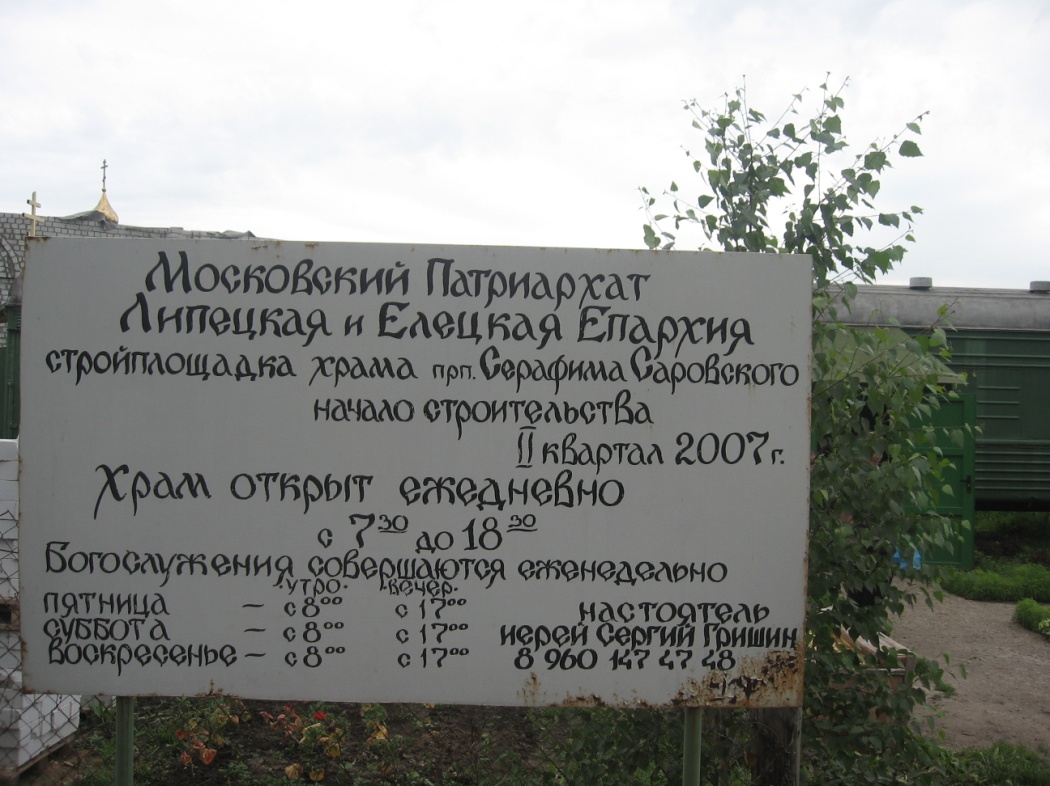 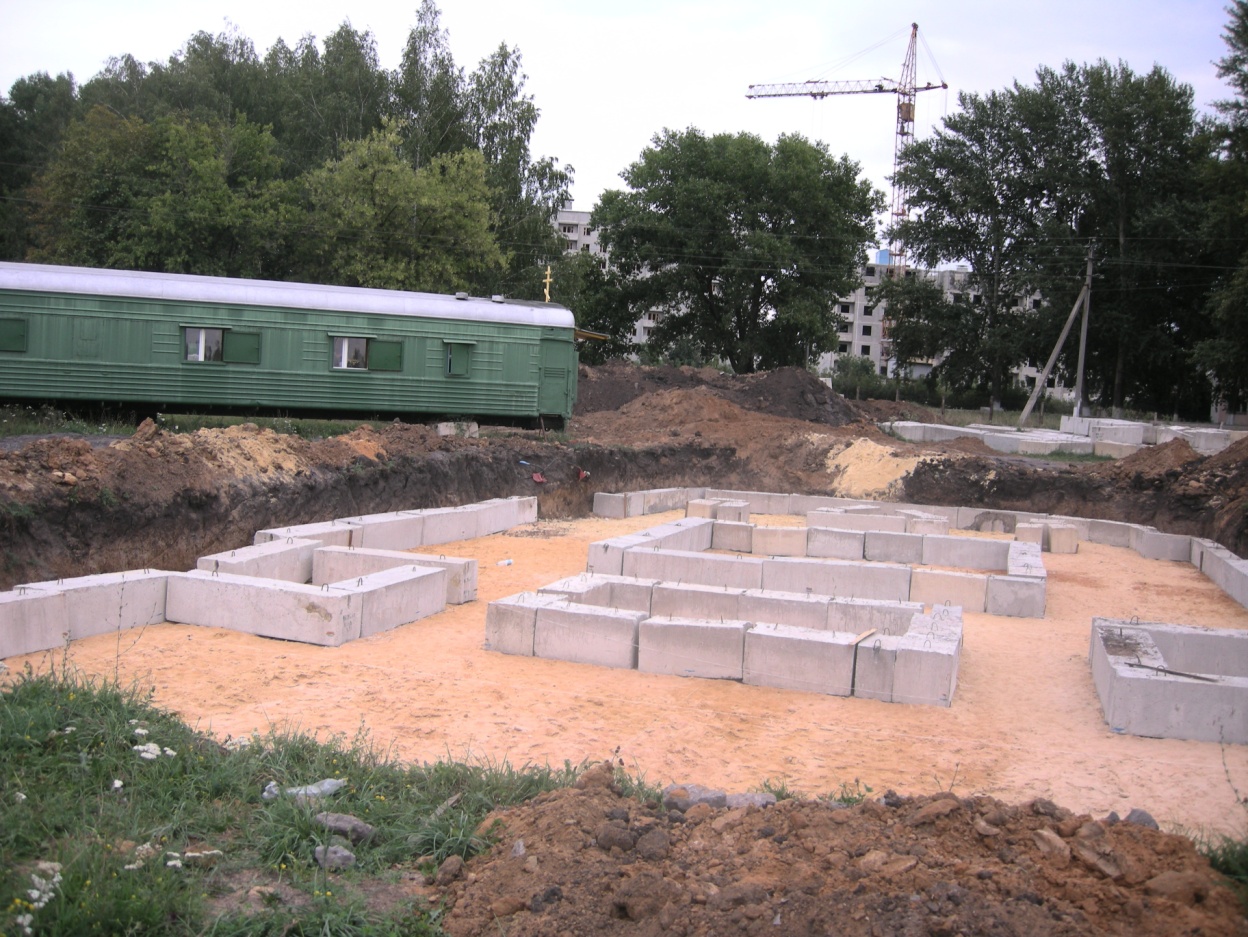 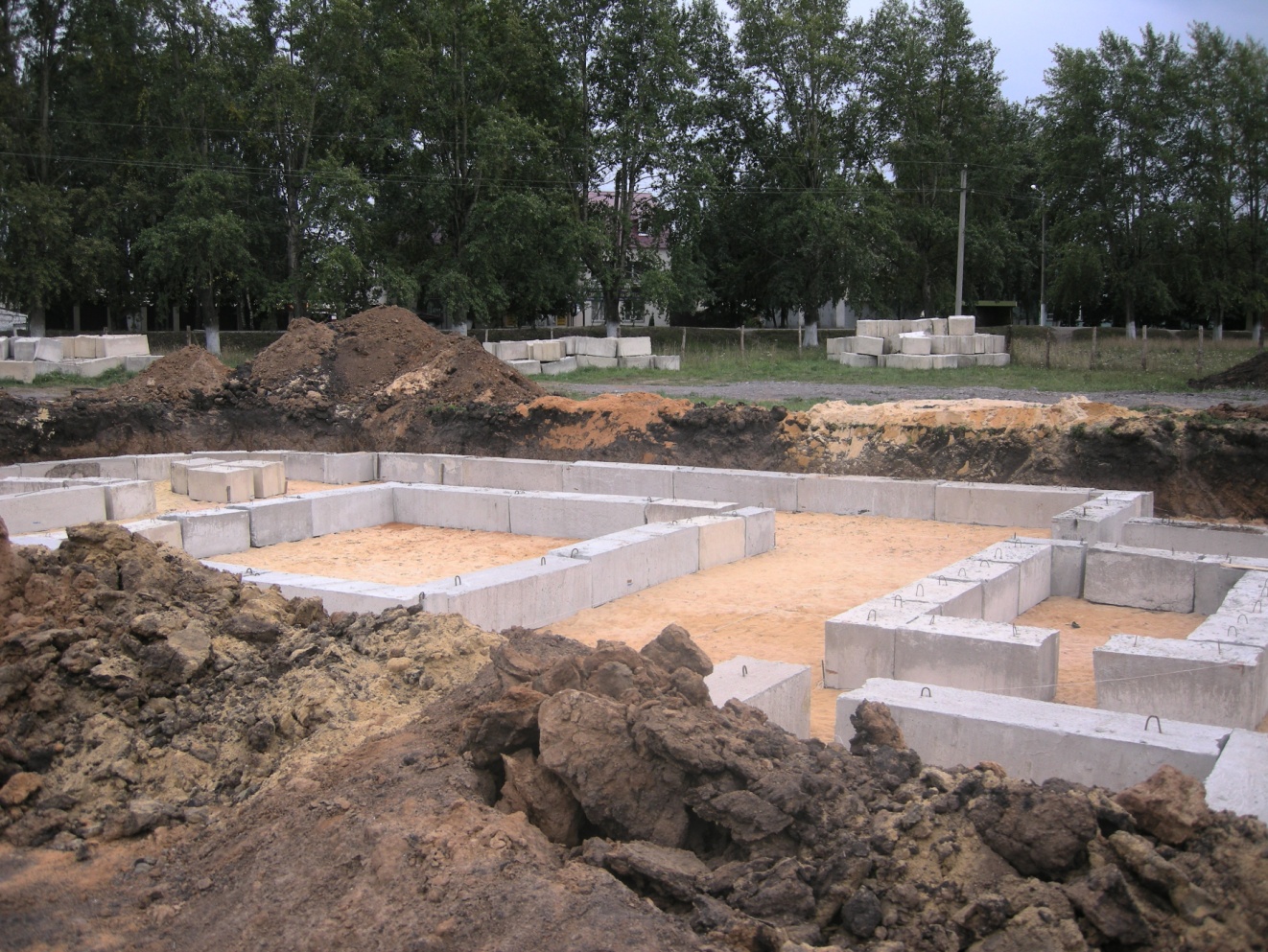 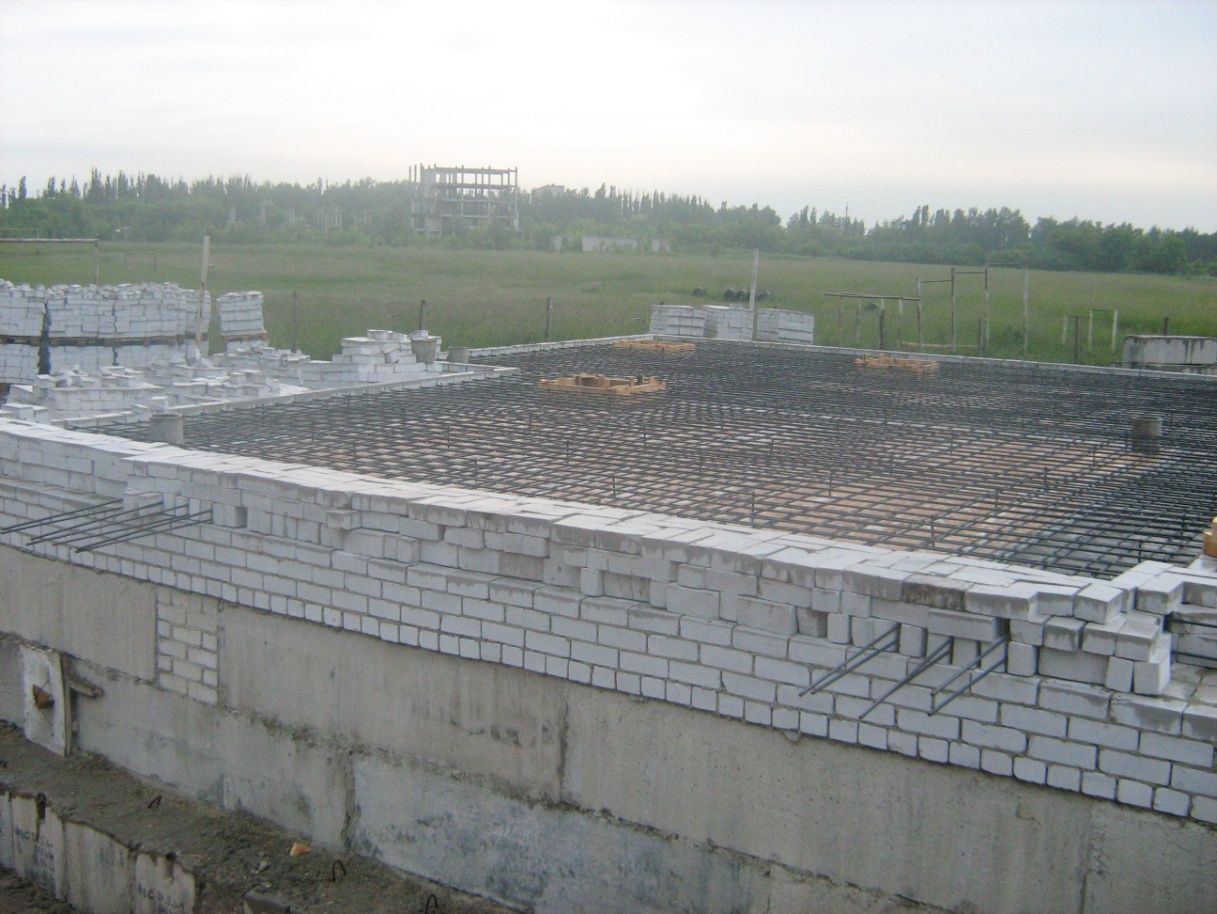 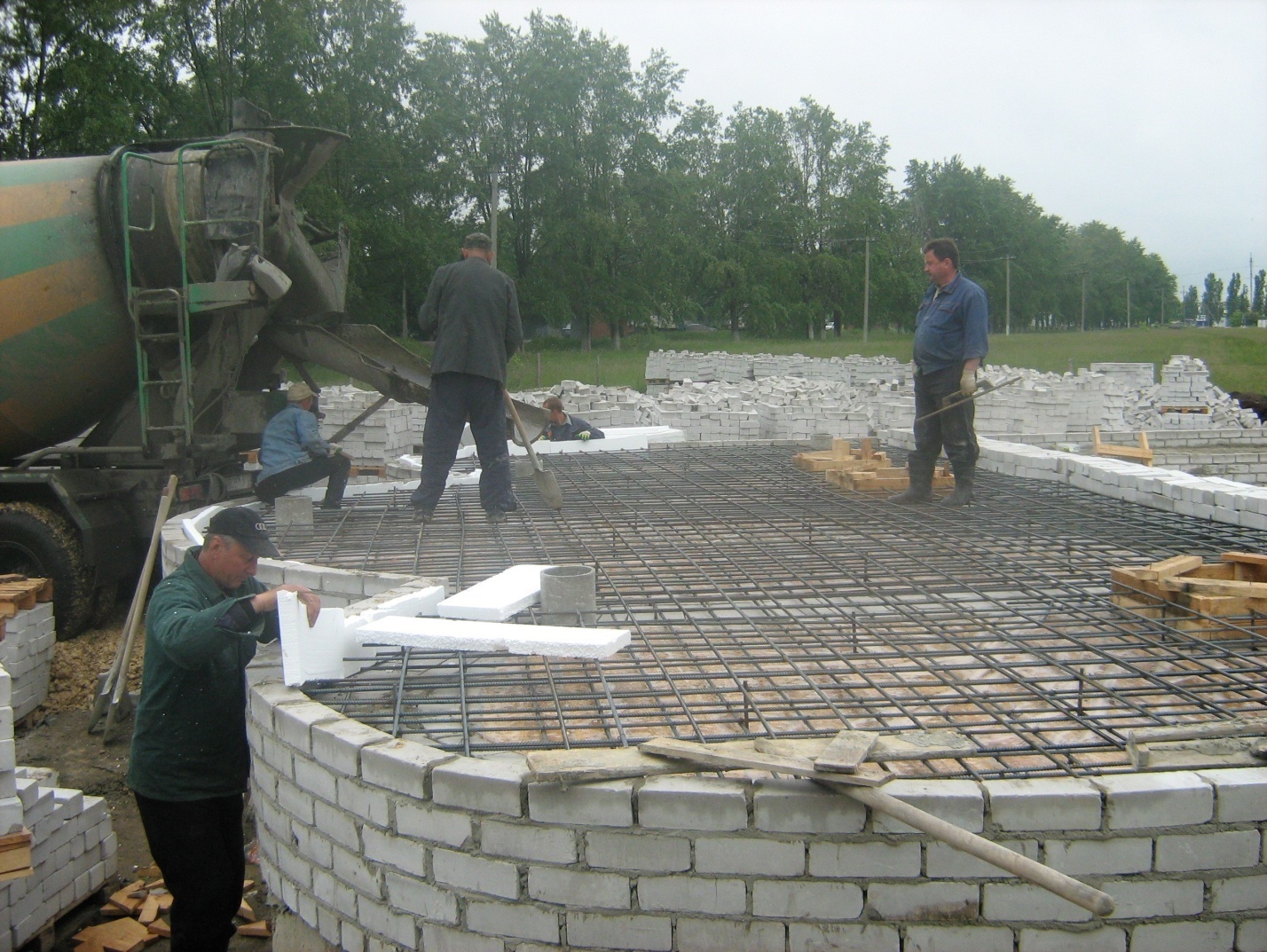 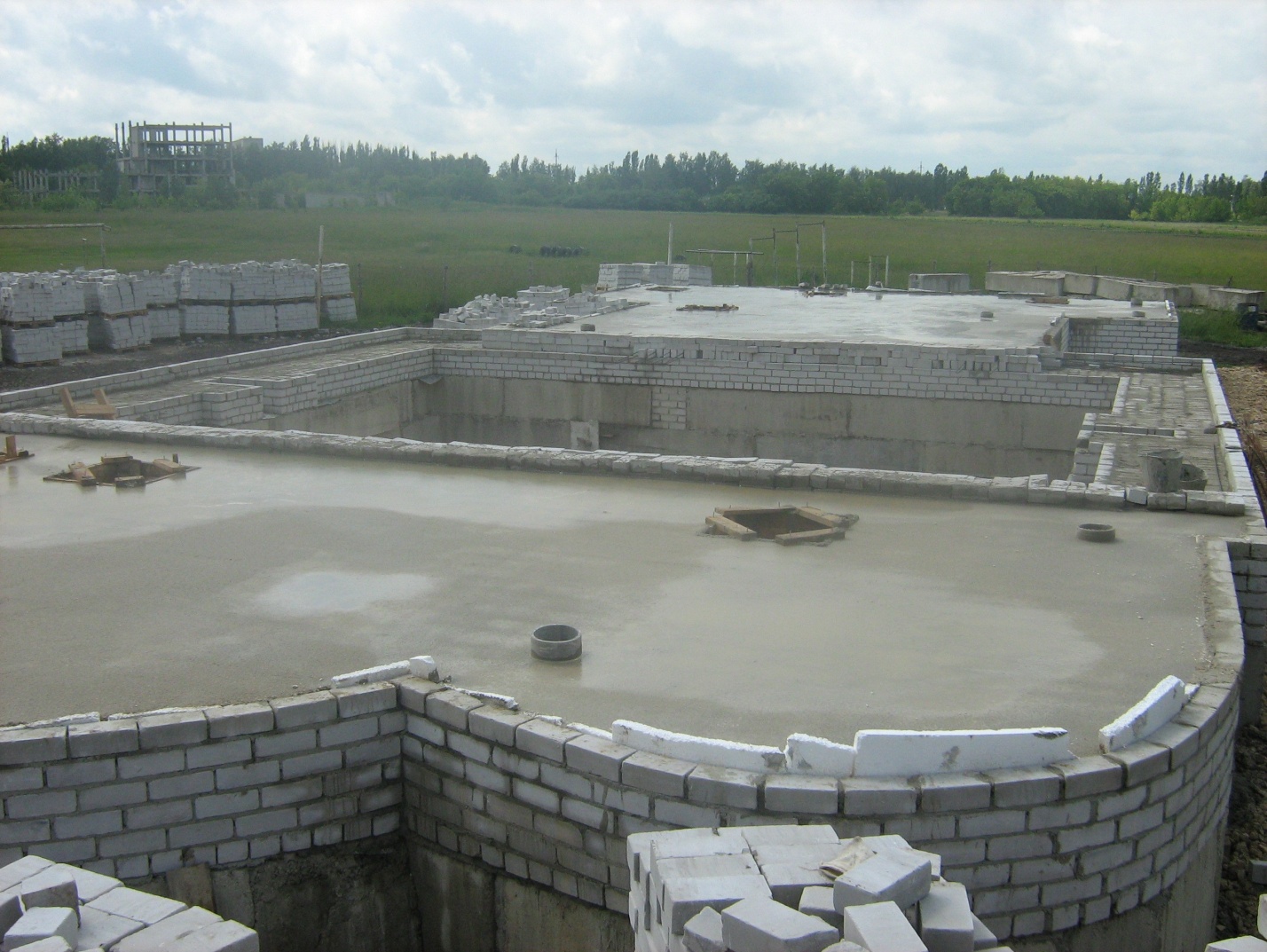 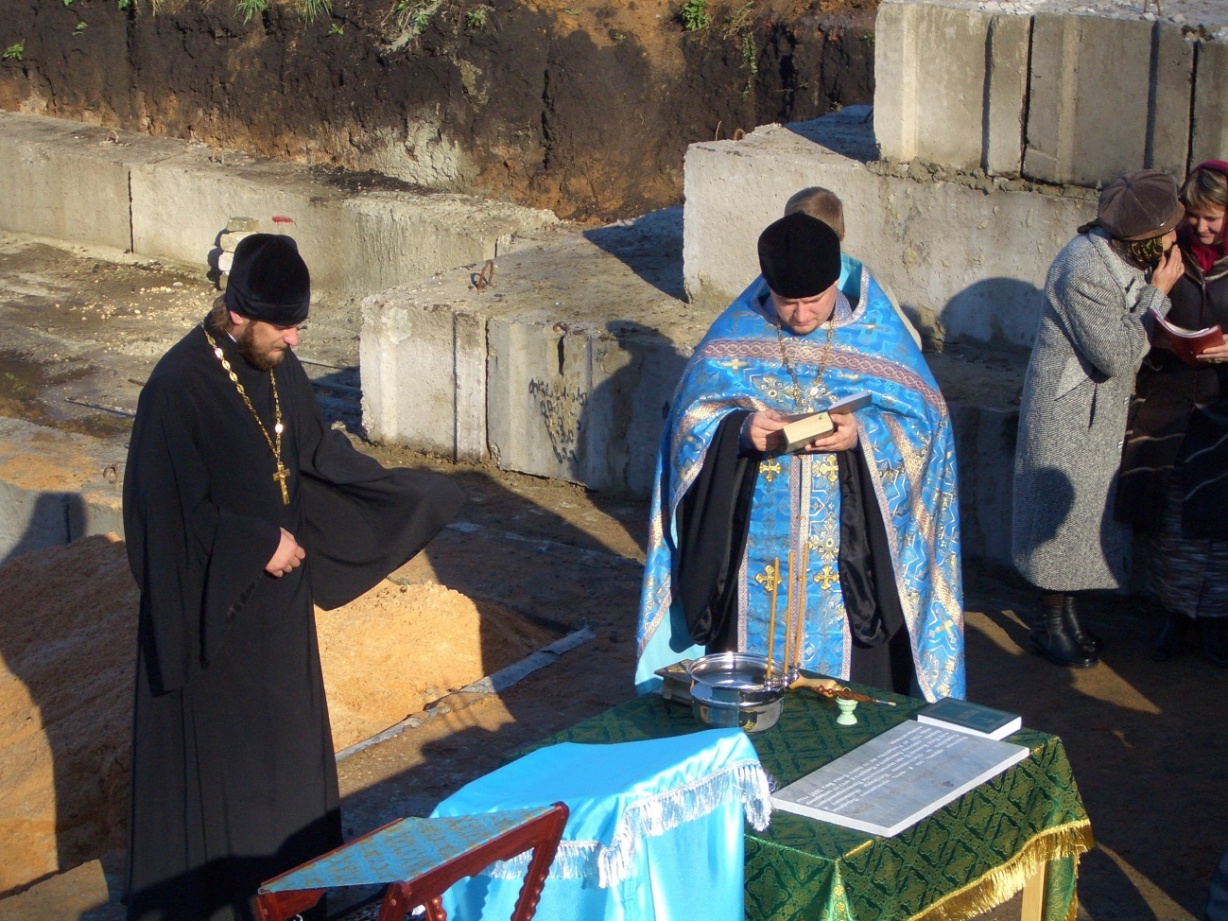 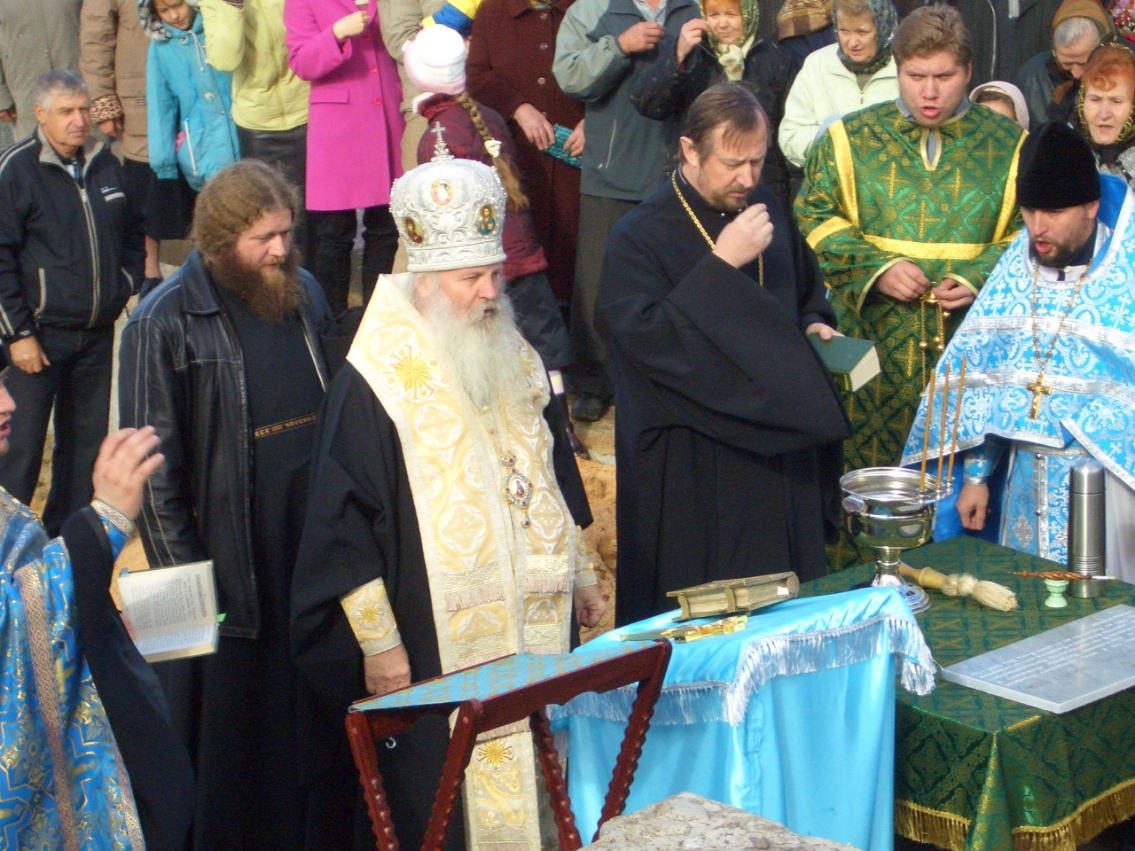 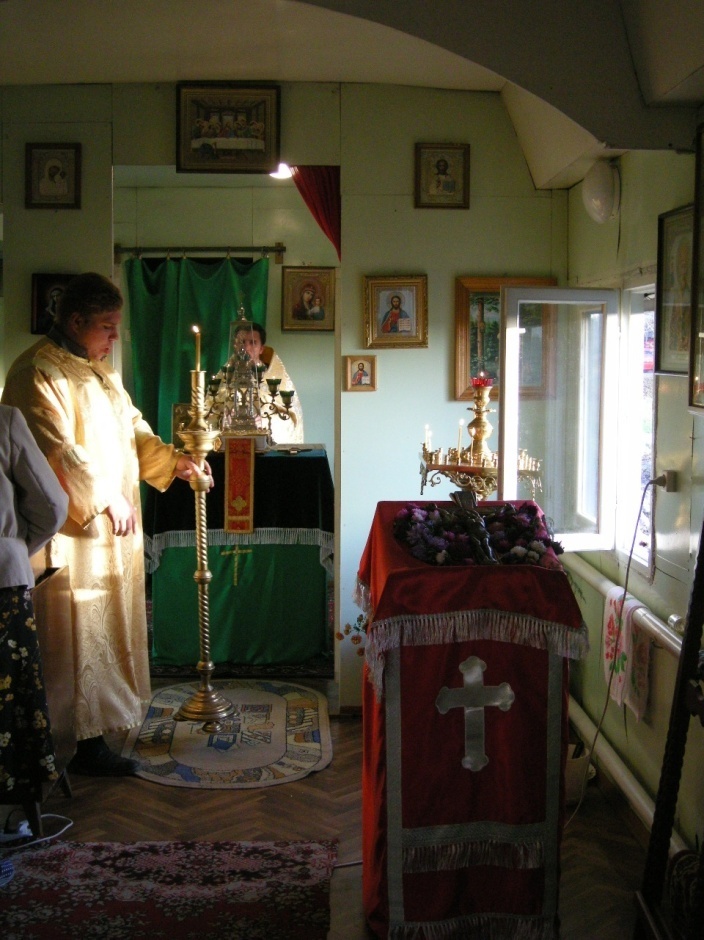 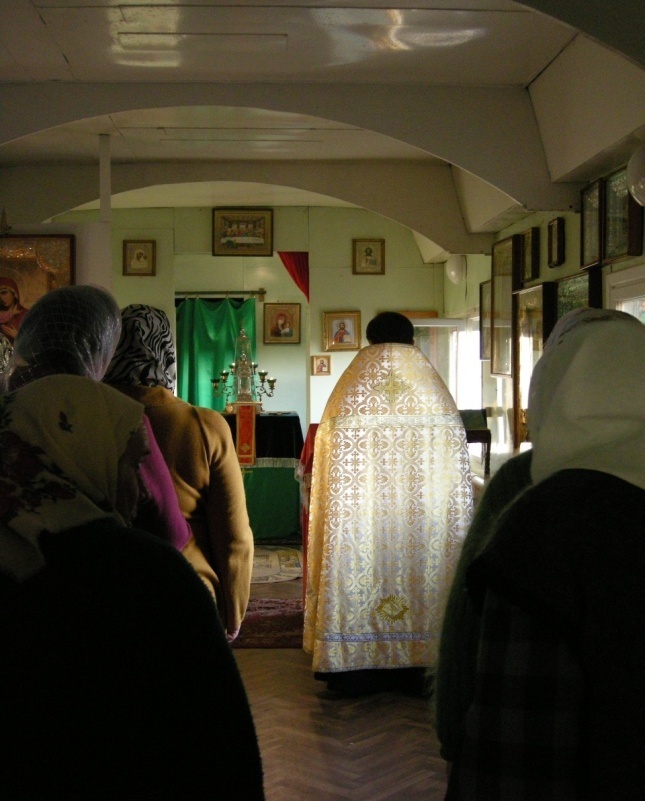 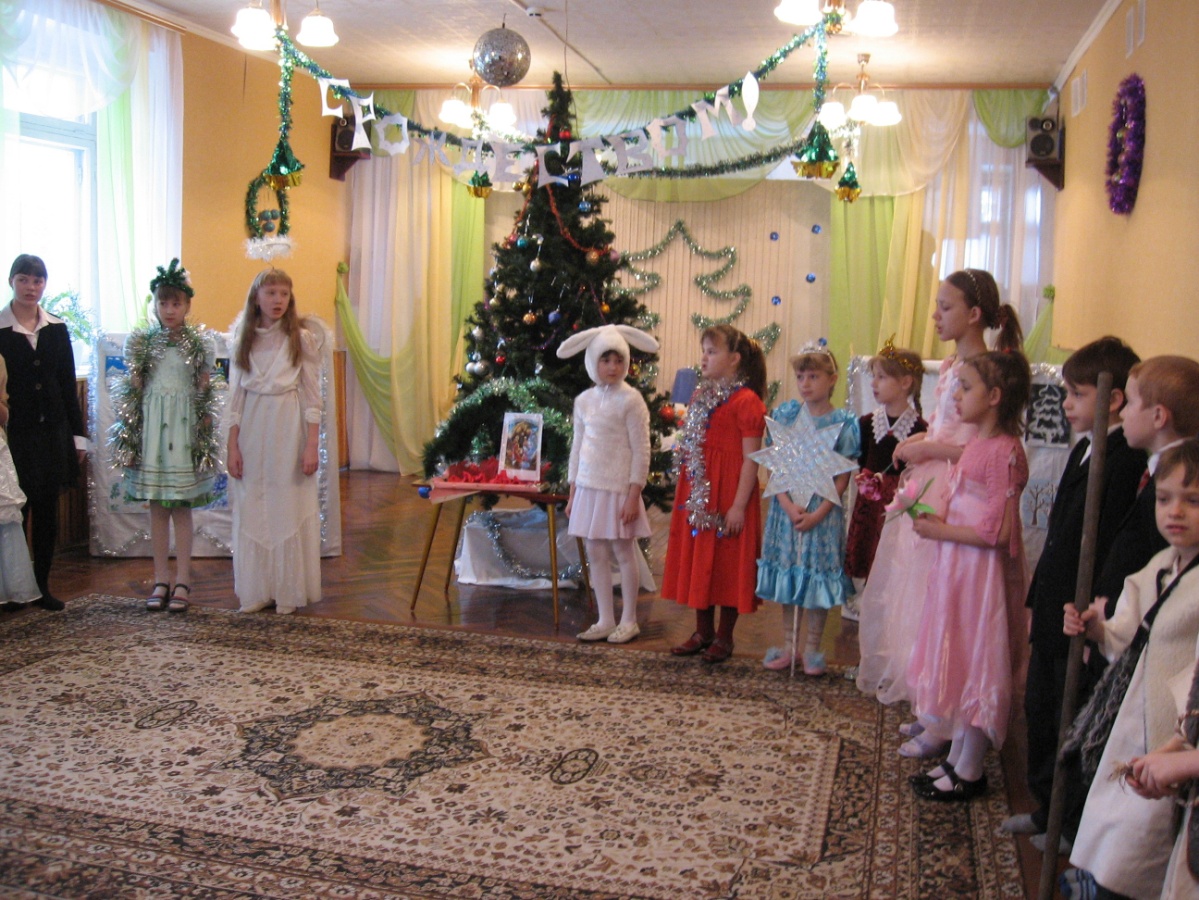 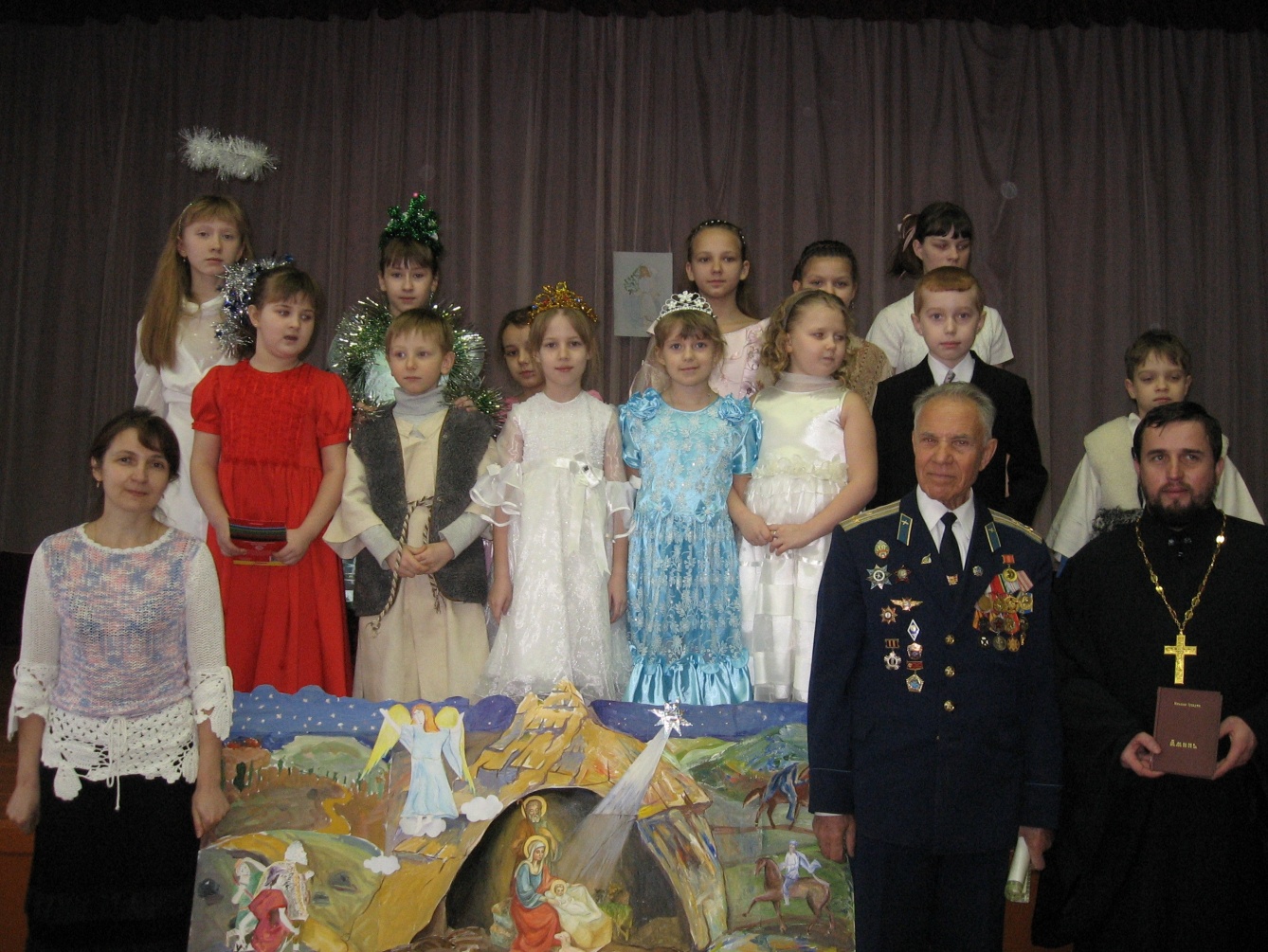 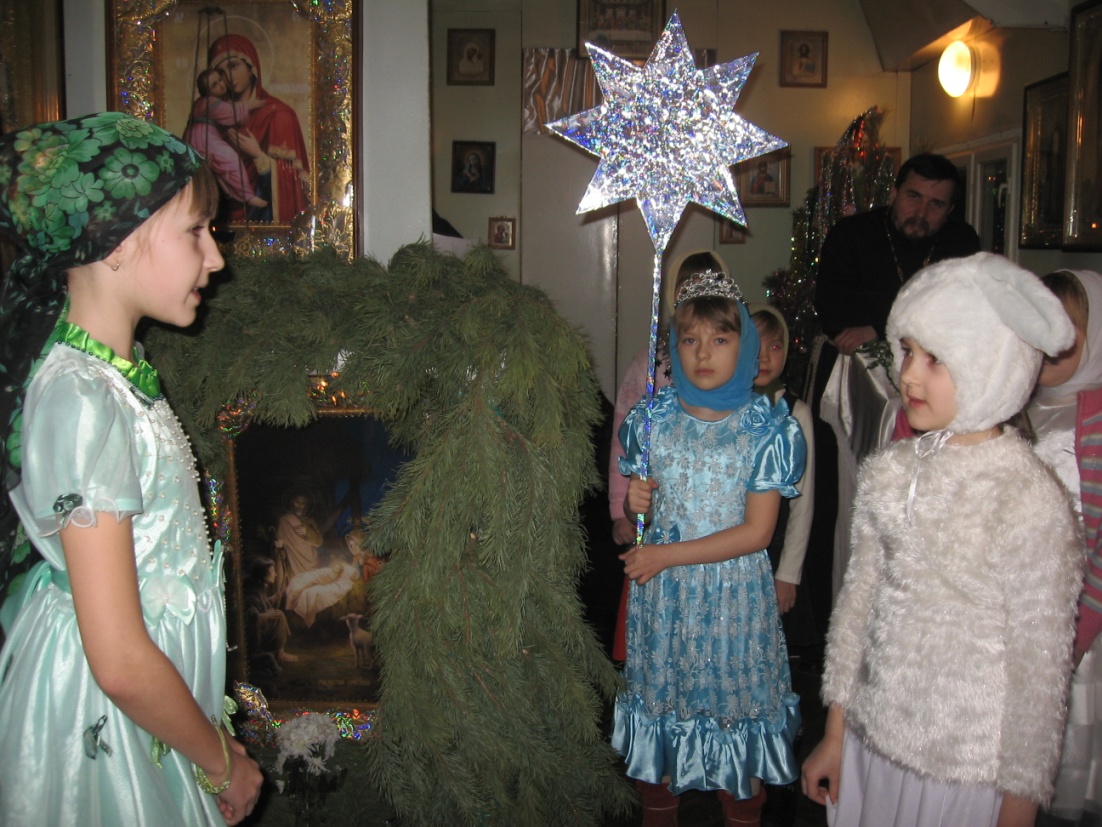 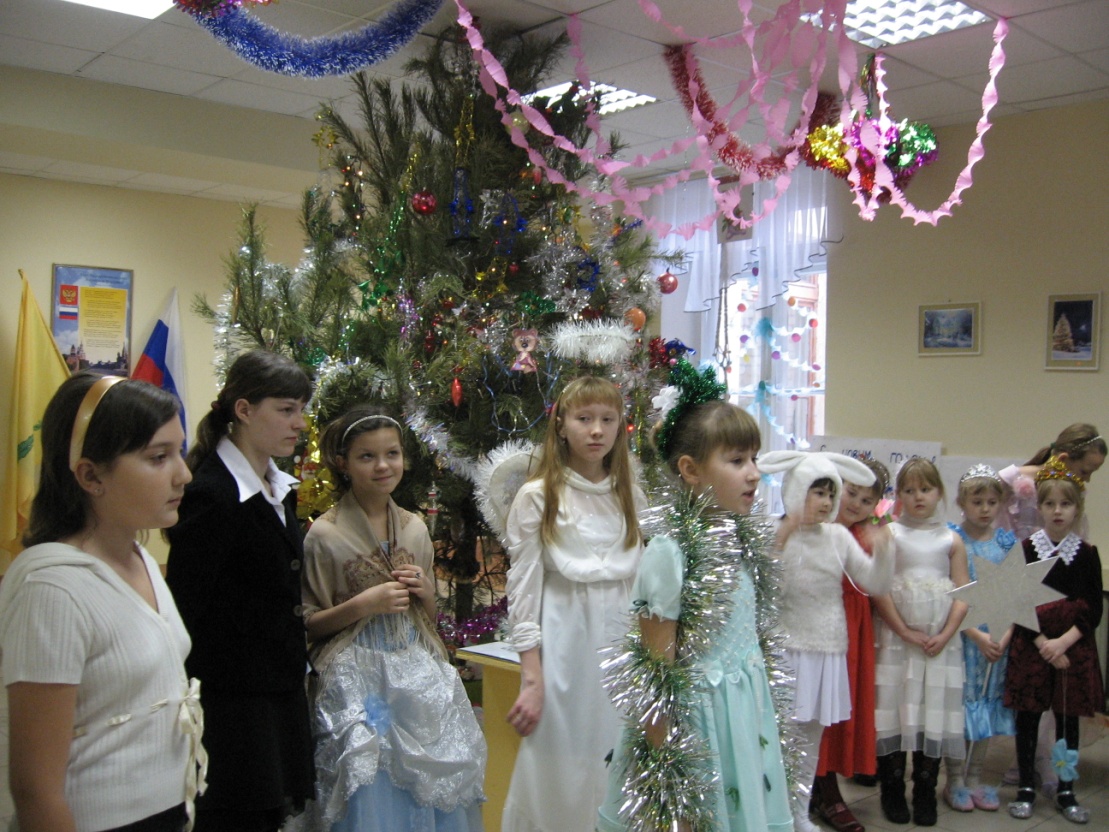 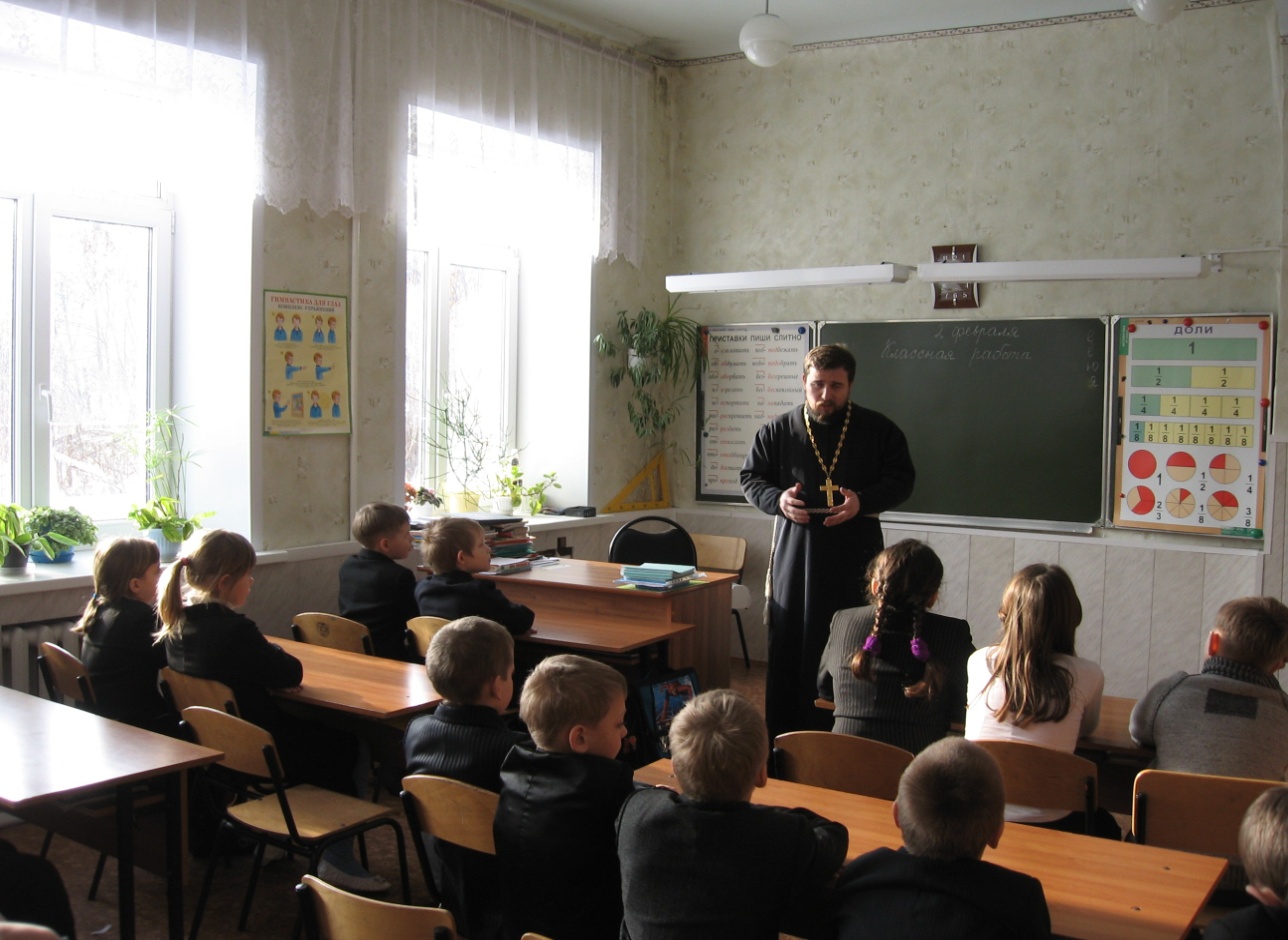 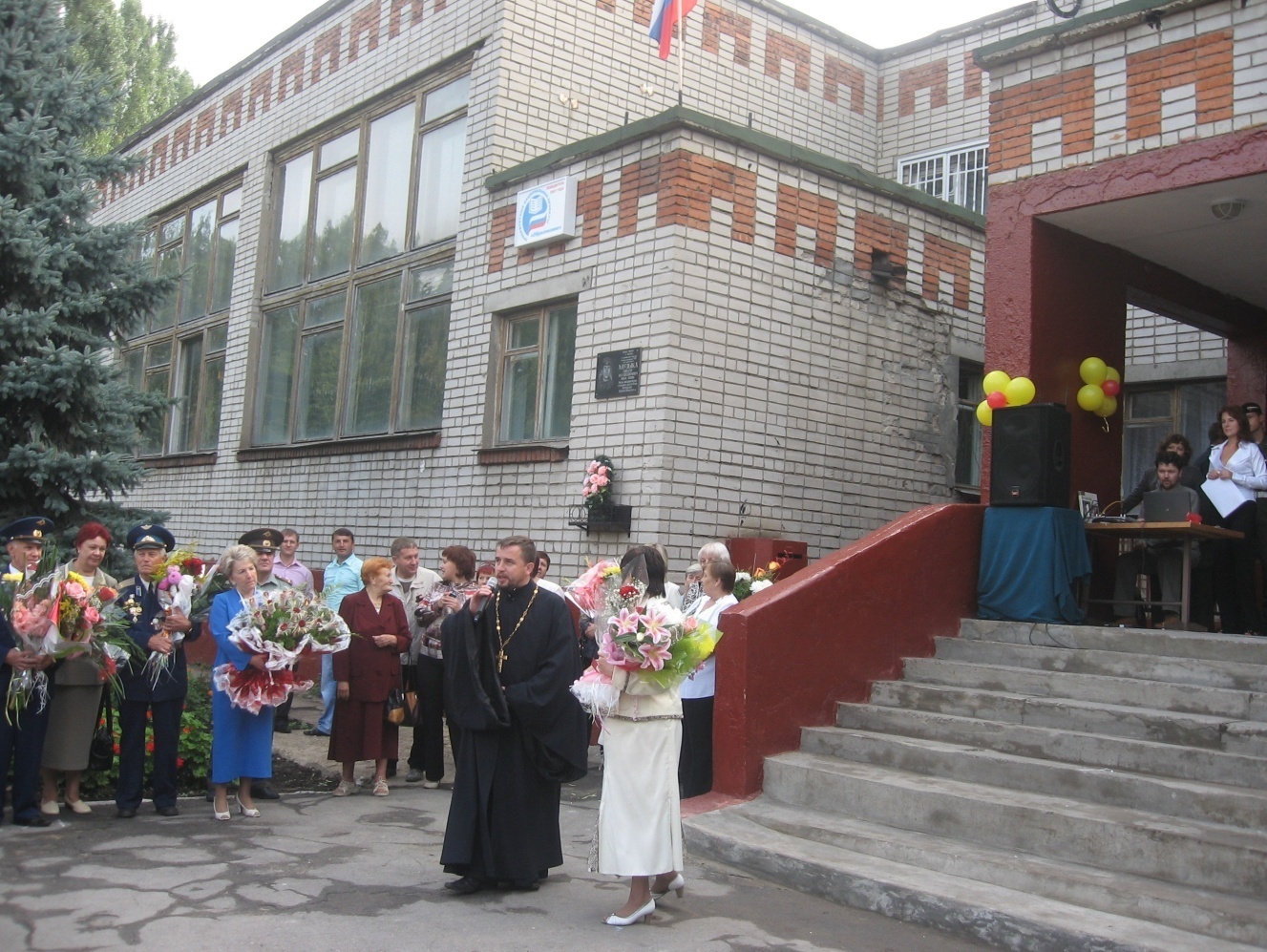 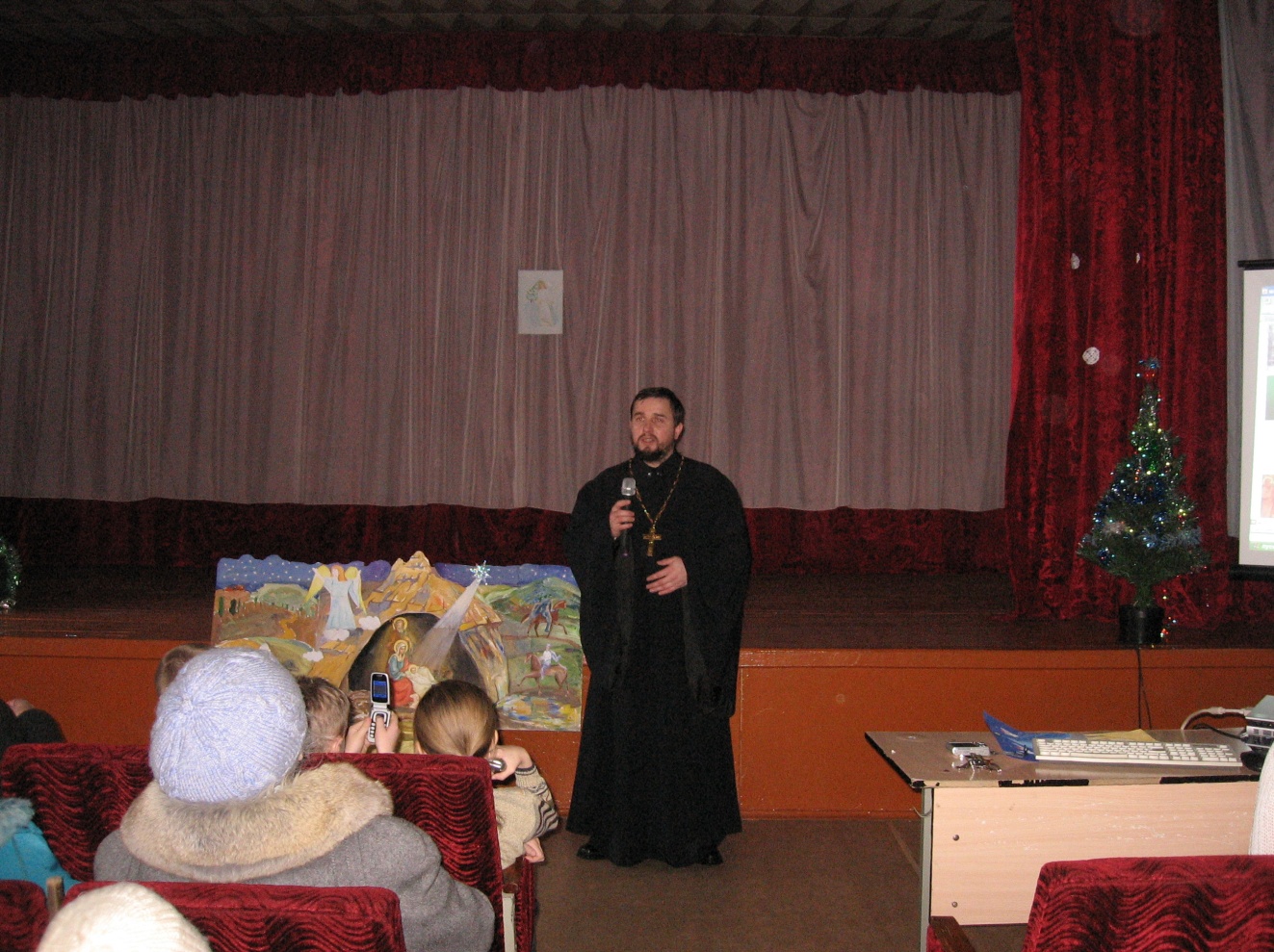 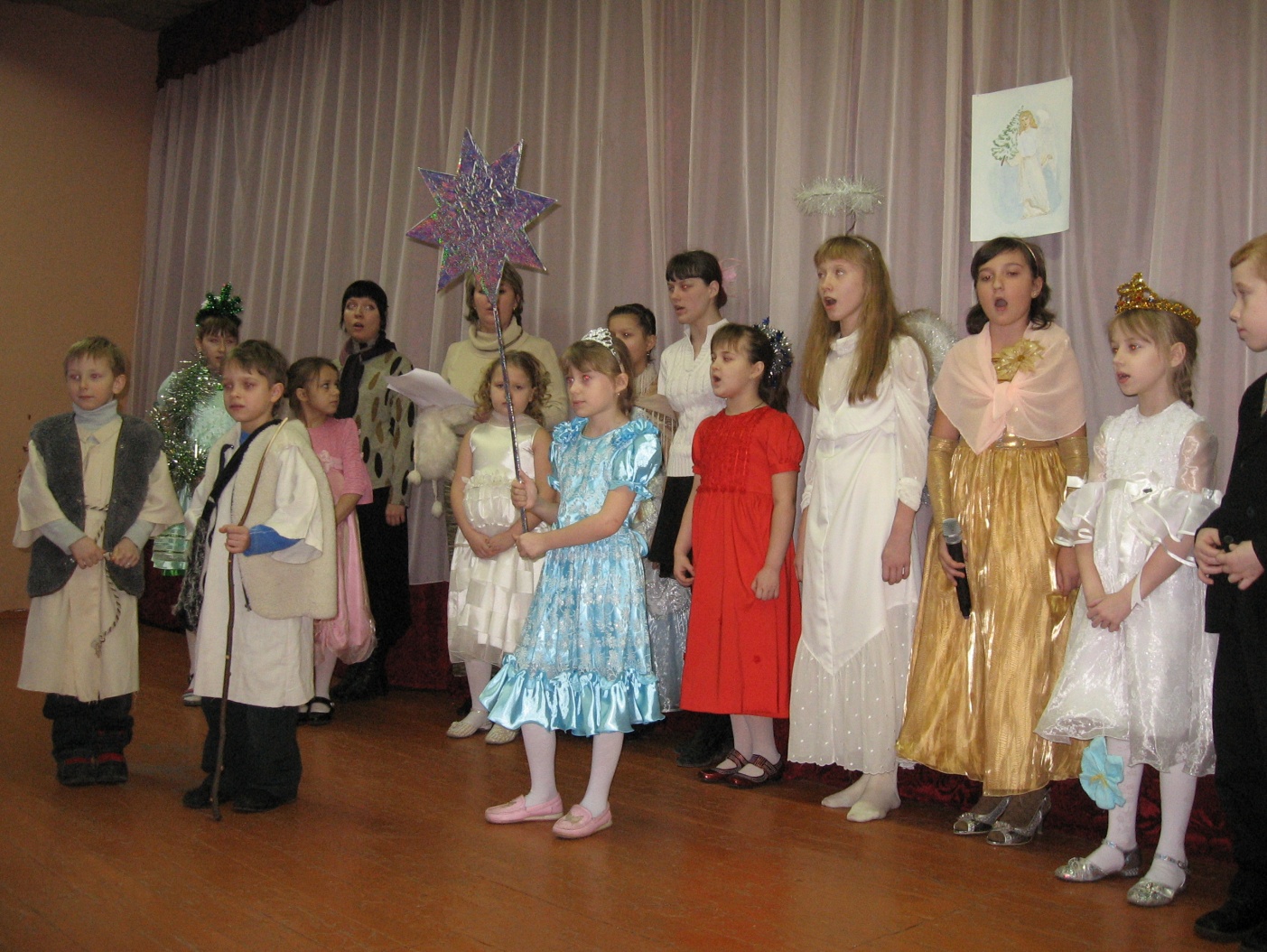 Задонск.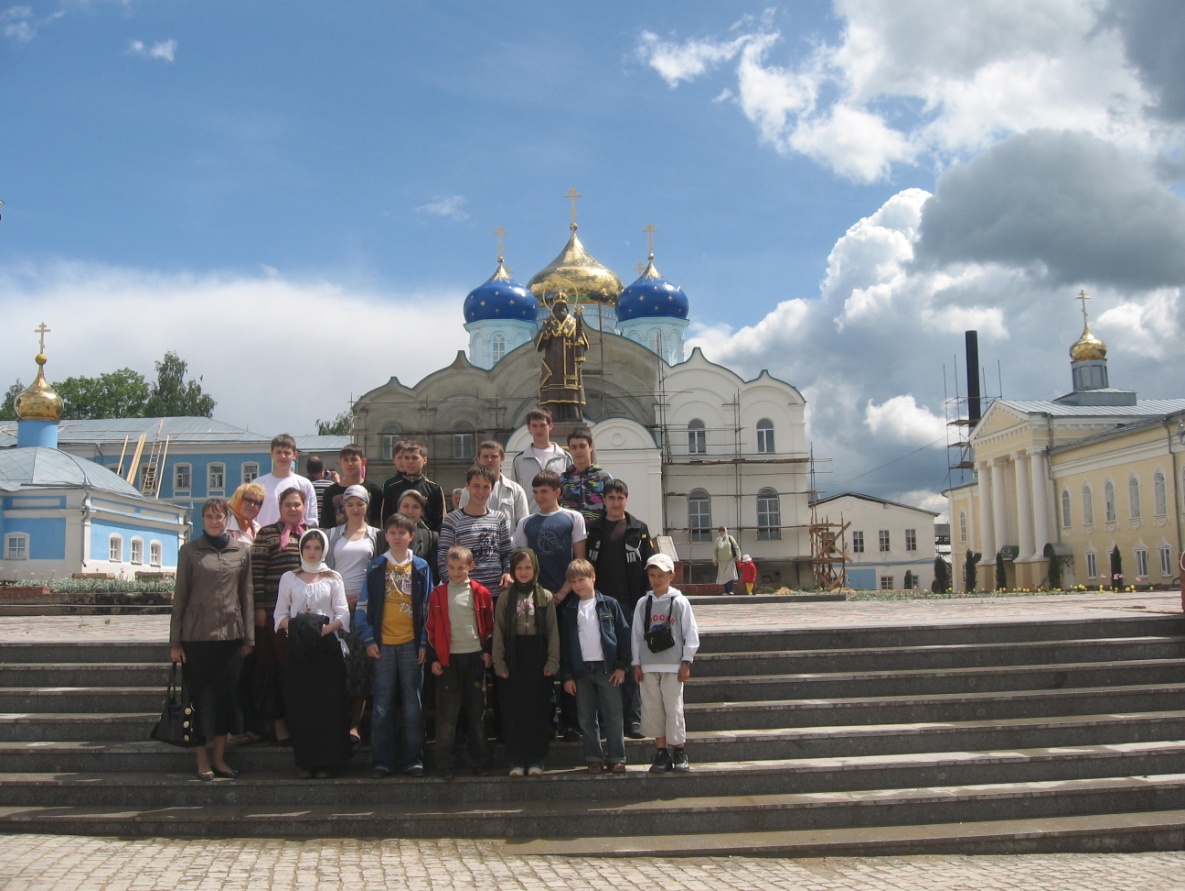 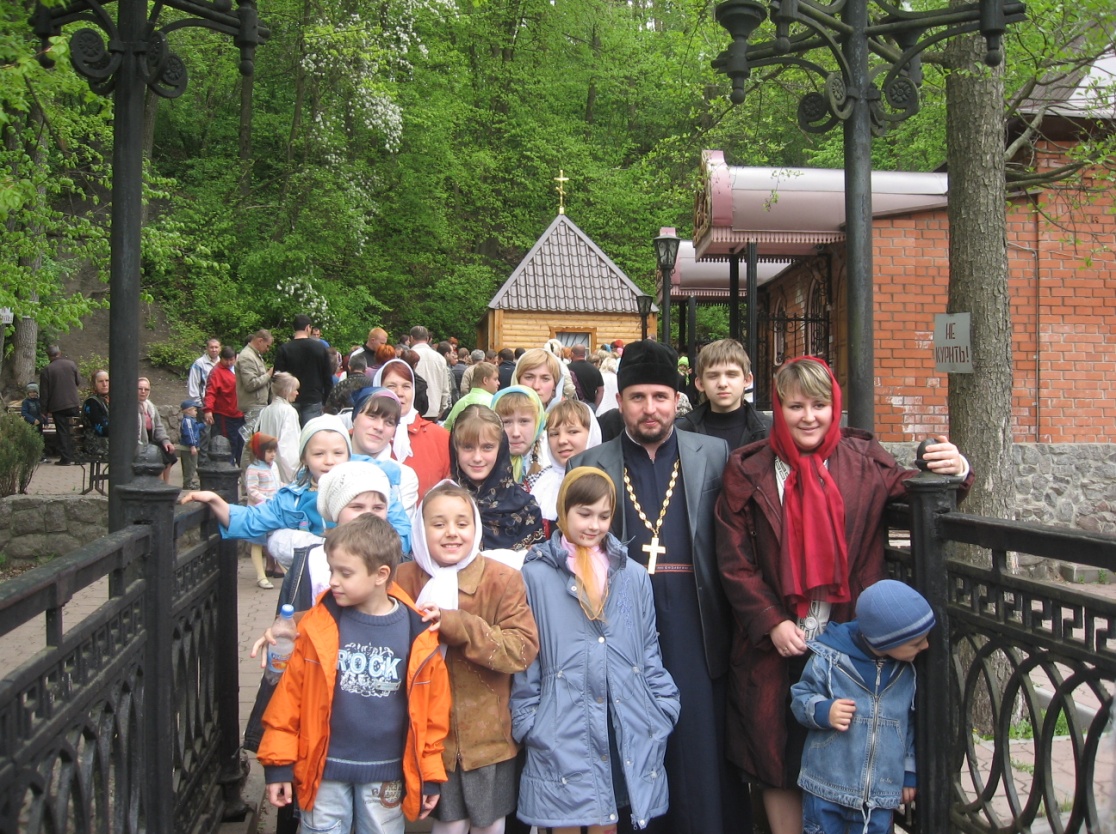 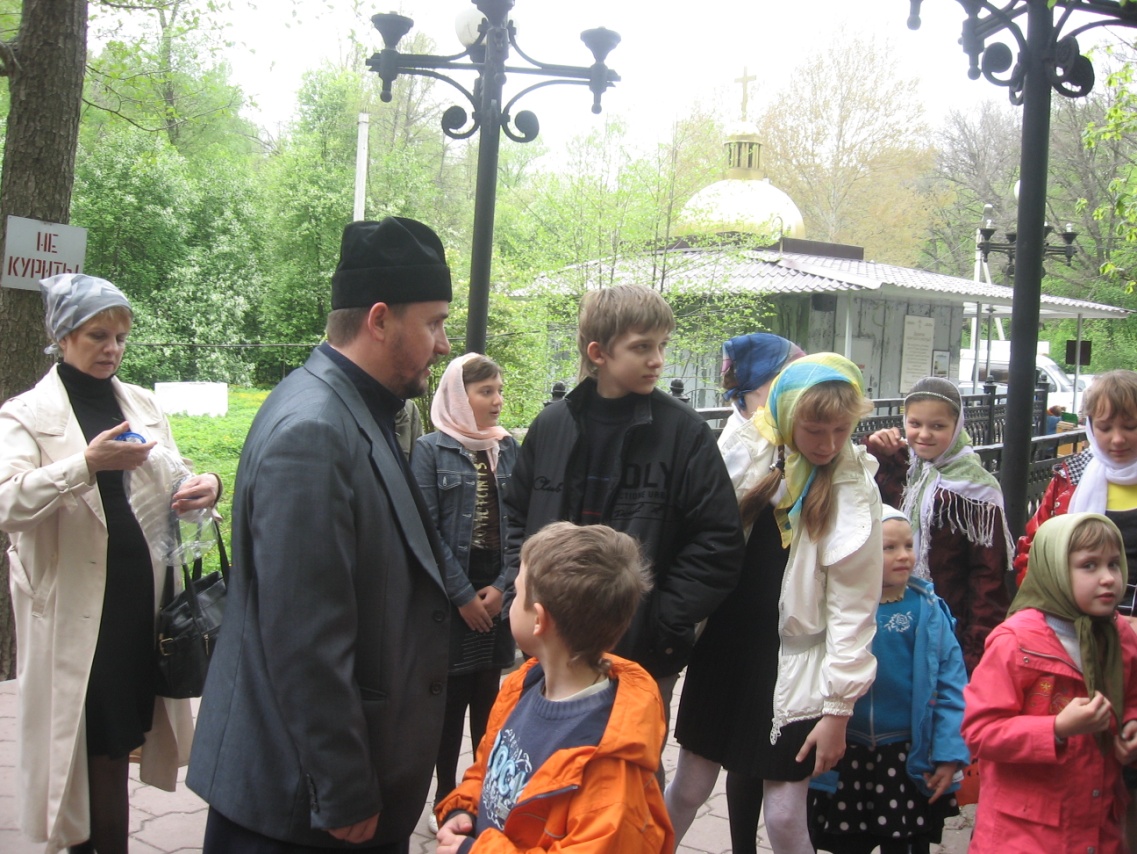 Освящение перед поездкой. 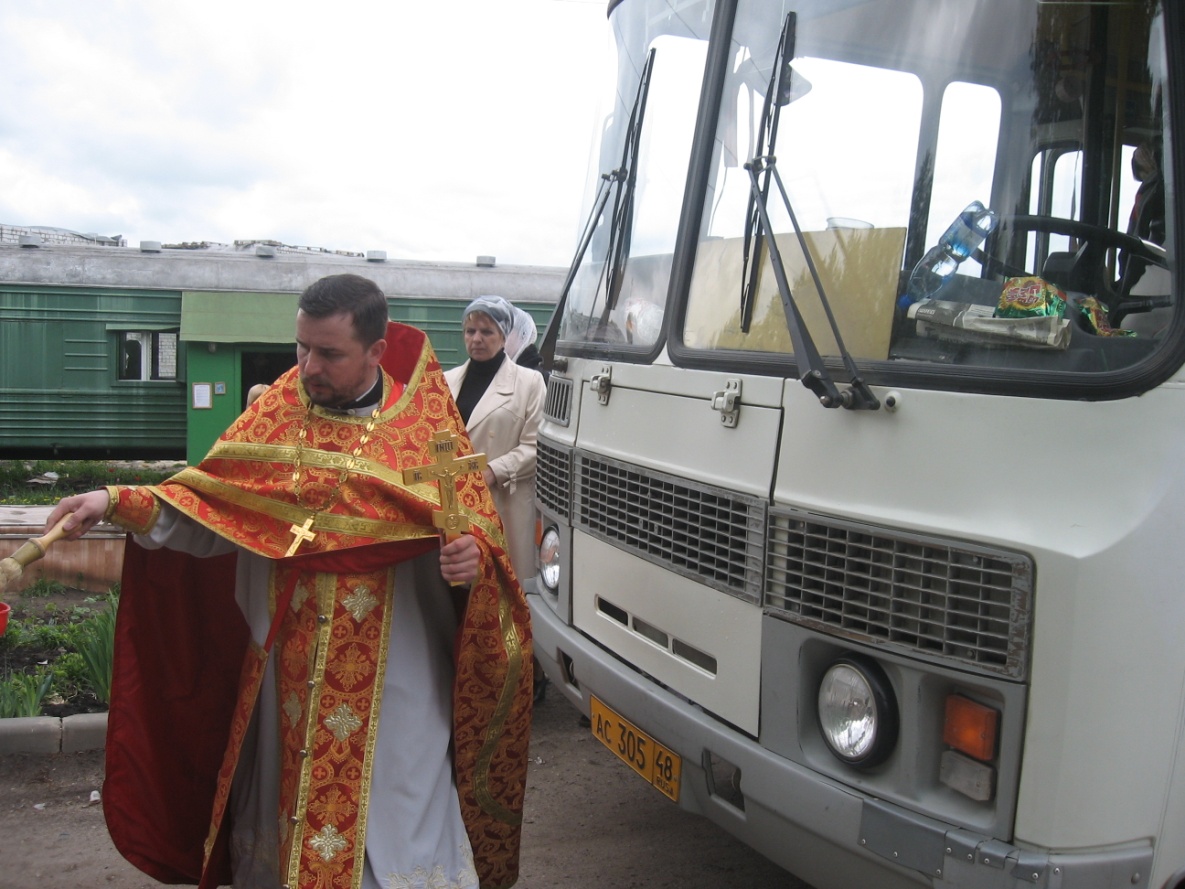 В декабре 2008 годаЗакончились  кровельные работы на здании крестильни, которая возводится рядом с основным храмом во имя Серафима Саровского.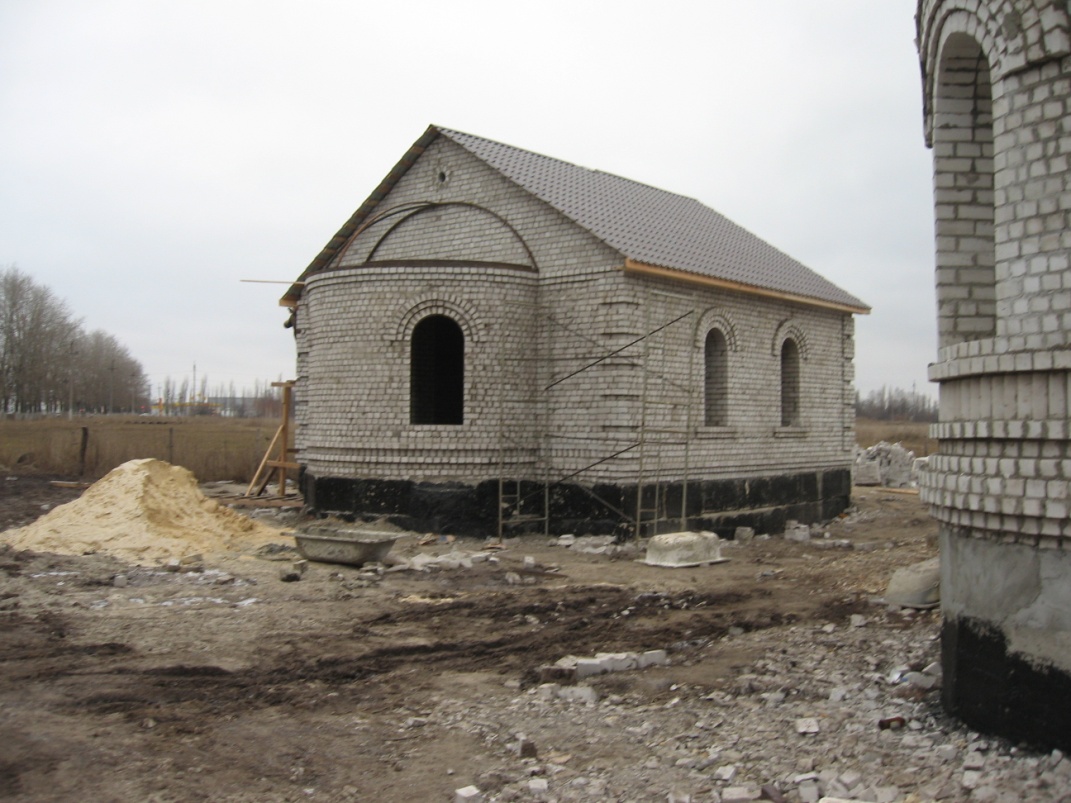 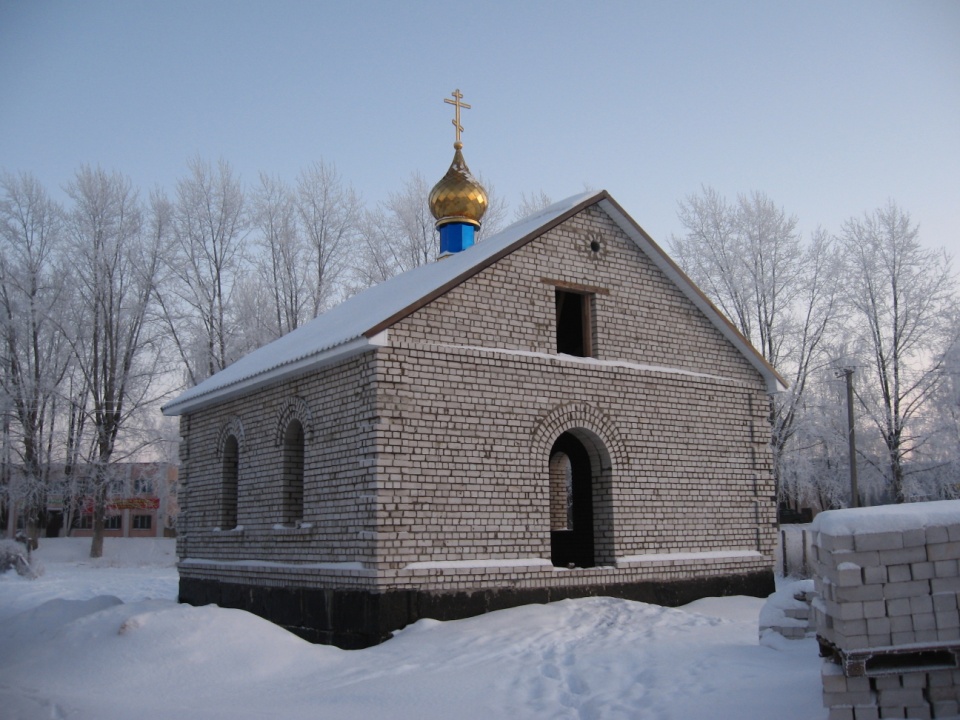         В феврале – марте осуществлялся завоз кирпича для дальнейшего строительства крестильни и здания воскресной школы.В январе 2009 годаполностью завершились кровельные работы вкрестильне.В апреле 2009 года продолжилось строительство крестильни: начались внутренняя отделка помещения и возведение пристройки. 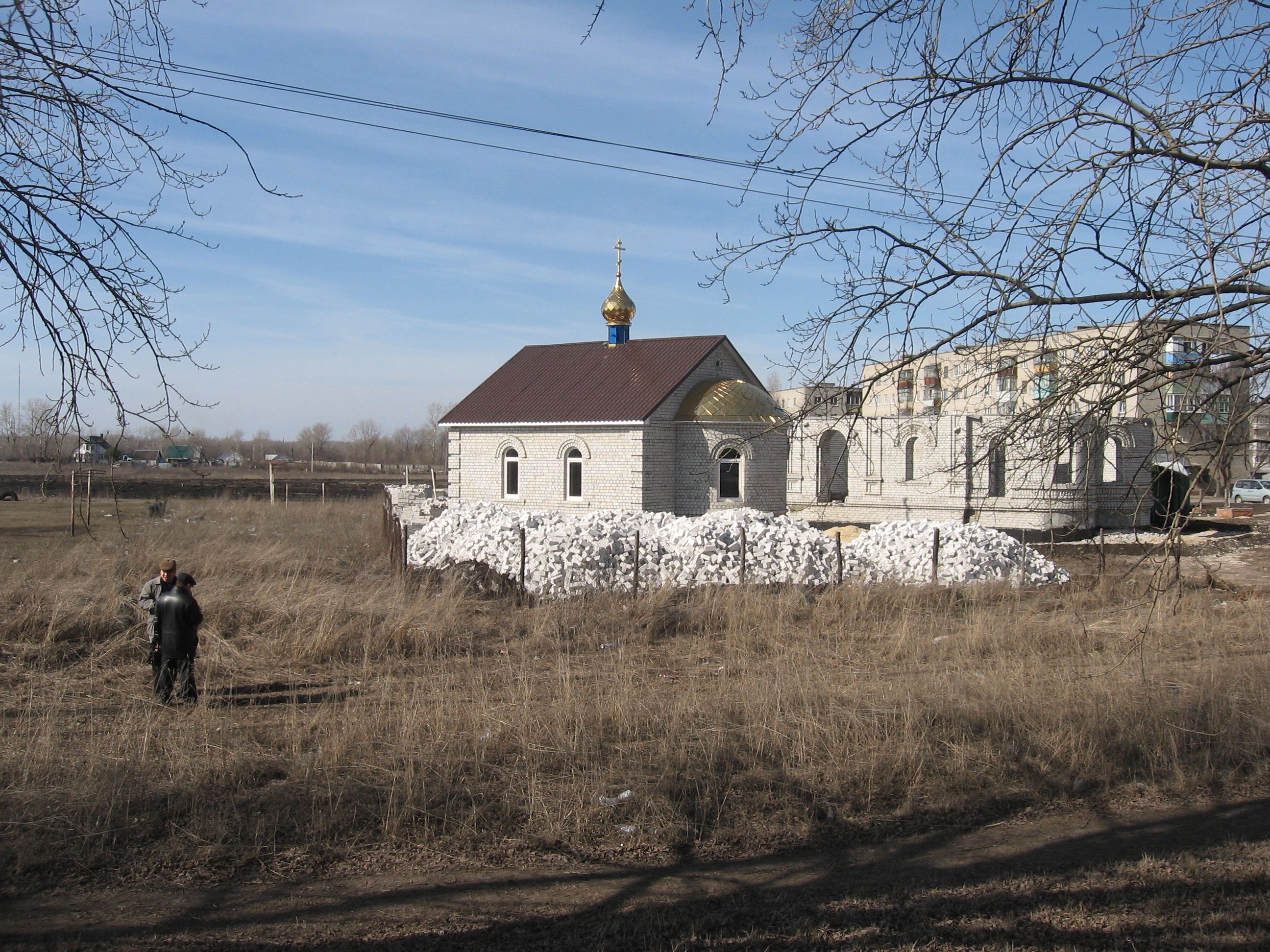 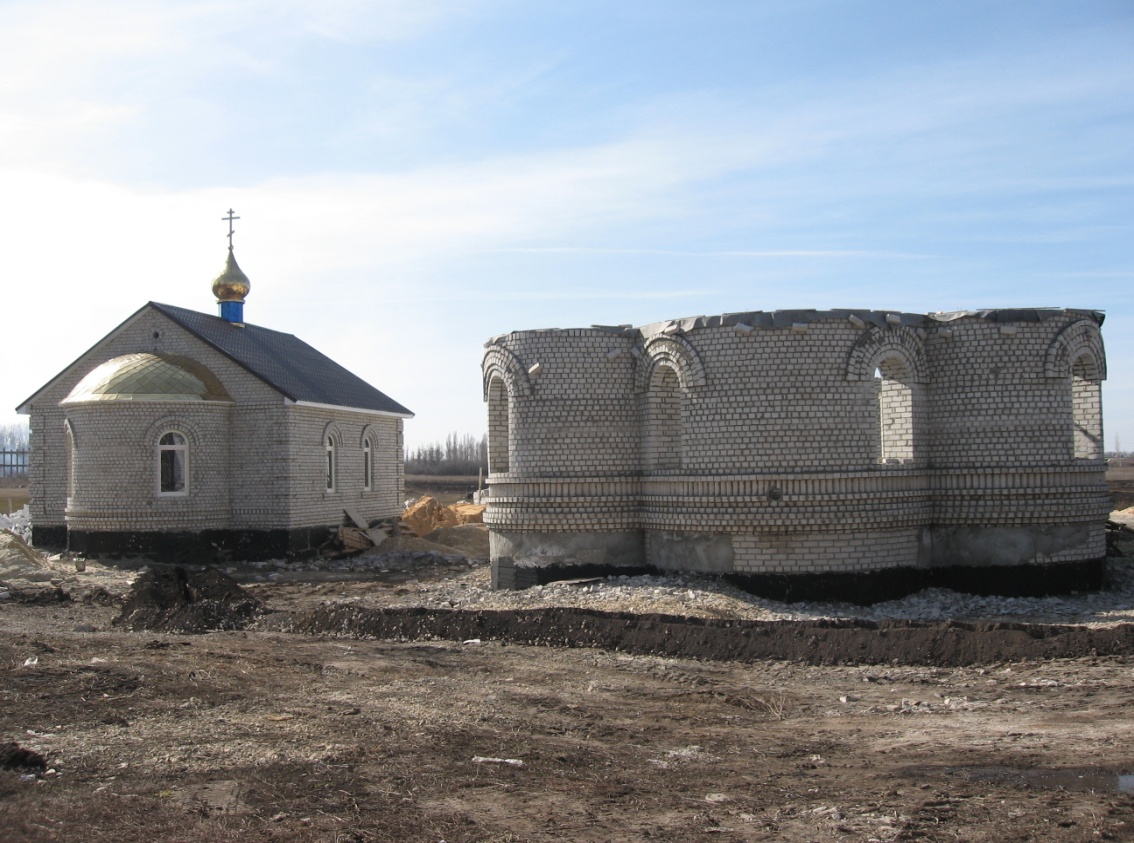  (июнь 2009) заканчиваются внутренние отделочные работы в крестильной.Благоустраивается территория вокруг новостройки. 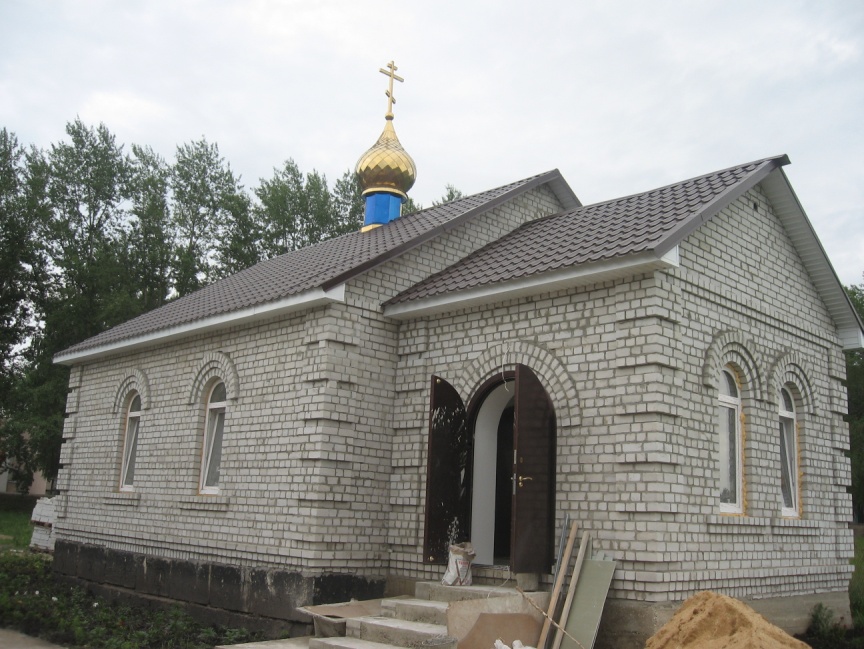 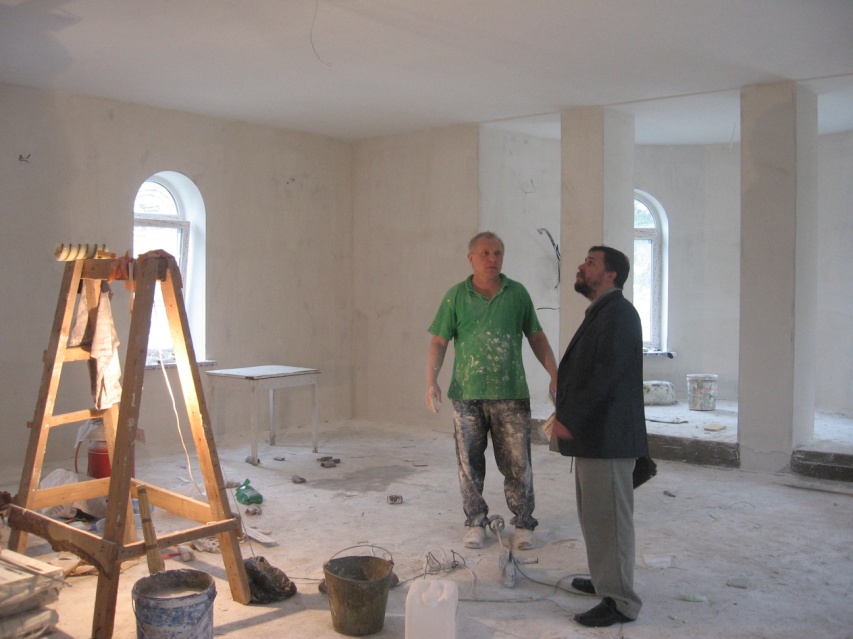 Настоятель храма о. Сергий тщательно следит за работой по отделке крестильной 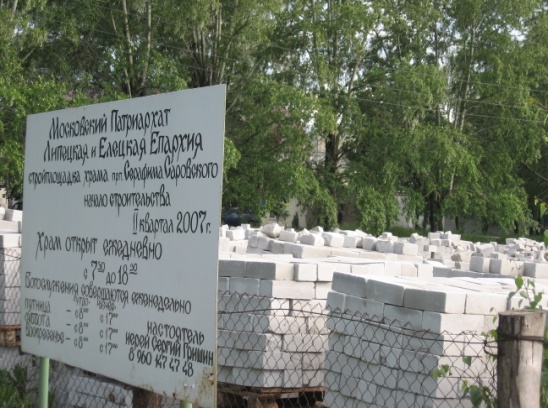 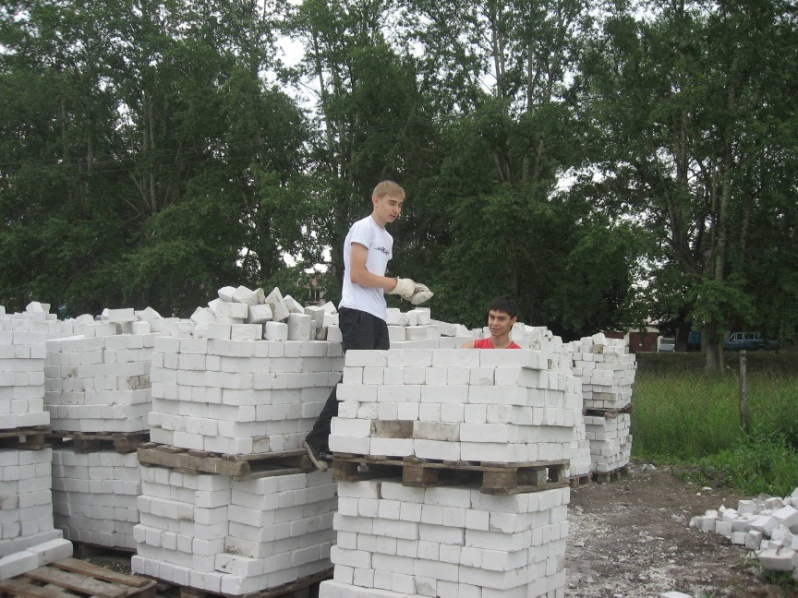 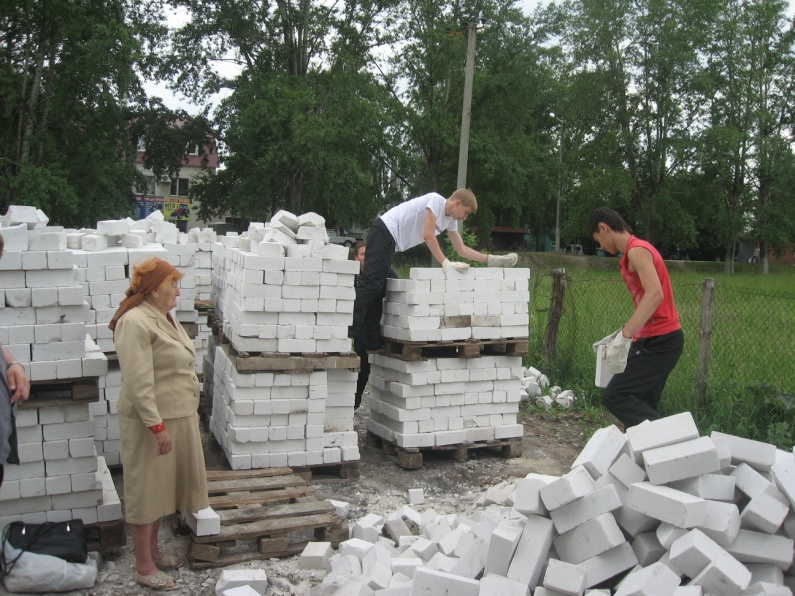 Несмотря на продолжающееся строительство храмового комплекса, на прилегающей территории разбиты клумбы. Цветы  радуют прихожан до поздней осени.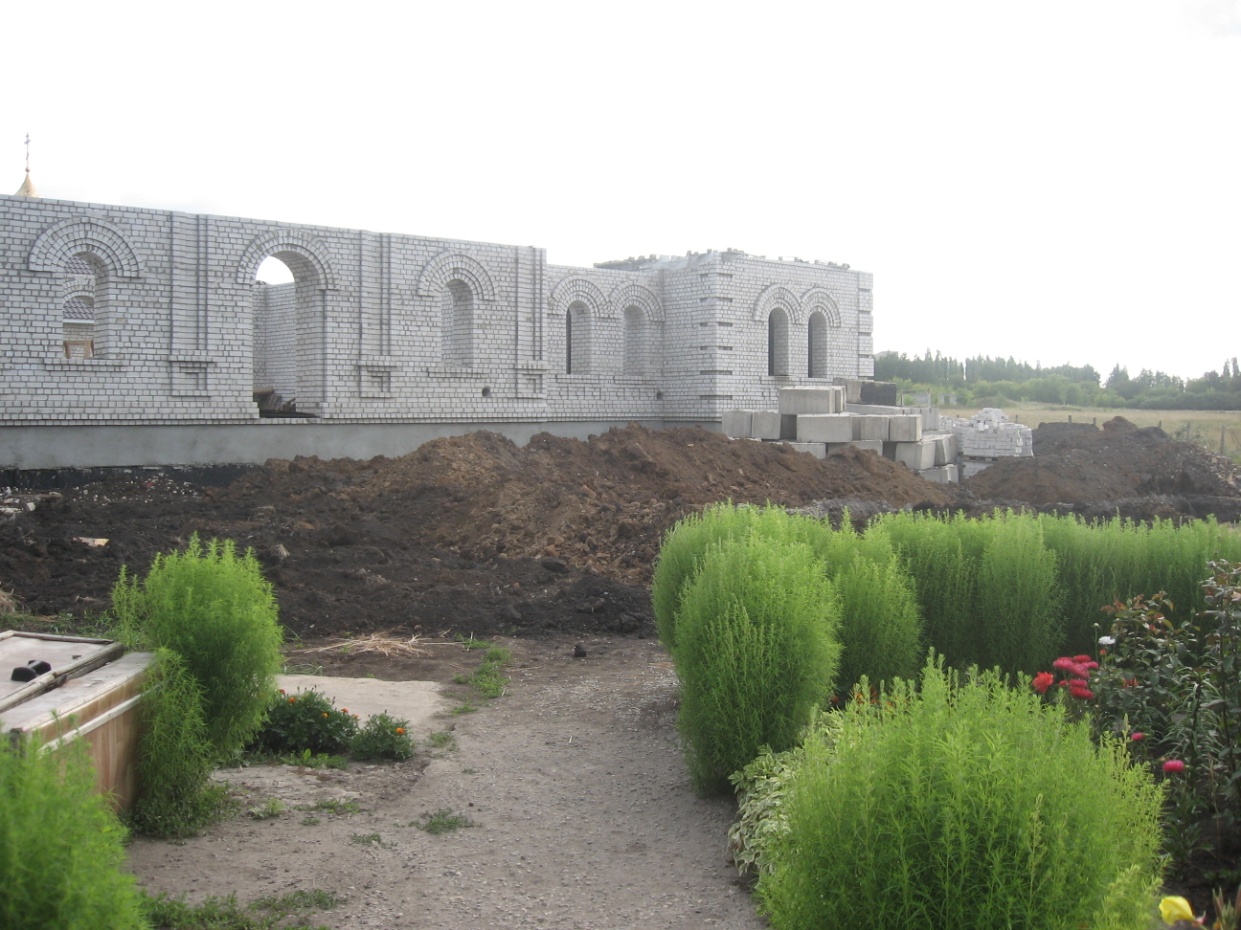 За пышной зеленью - котлован под  строительство здания воскресной школы.  Выкопан  в июле 2009 года.Успешными темпами продвигалось строительство здания воскресной школы в тёплые дни сентября..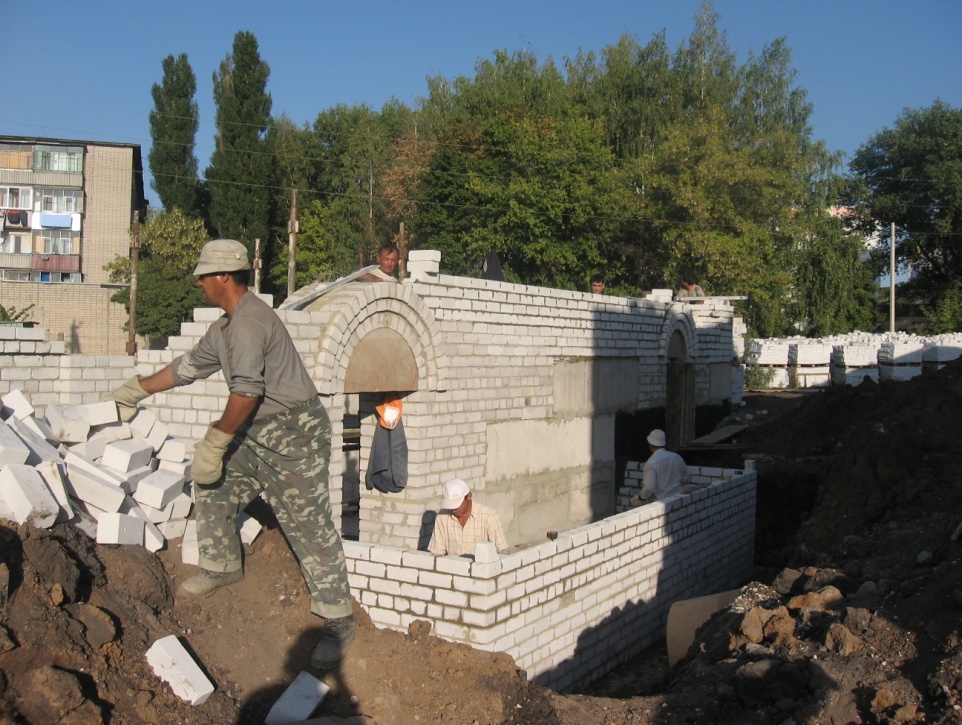 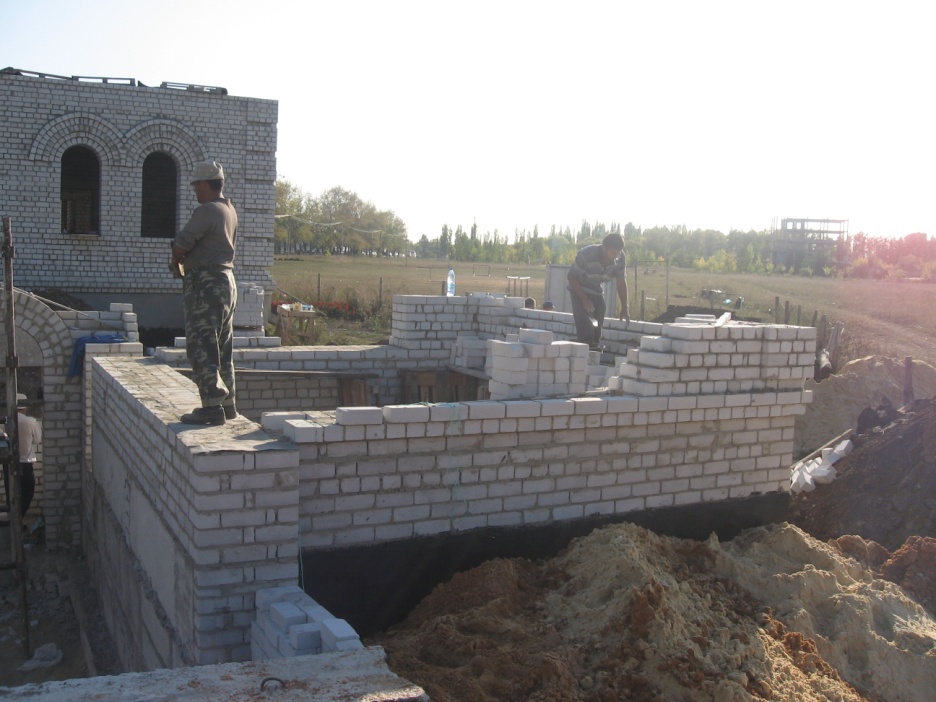 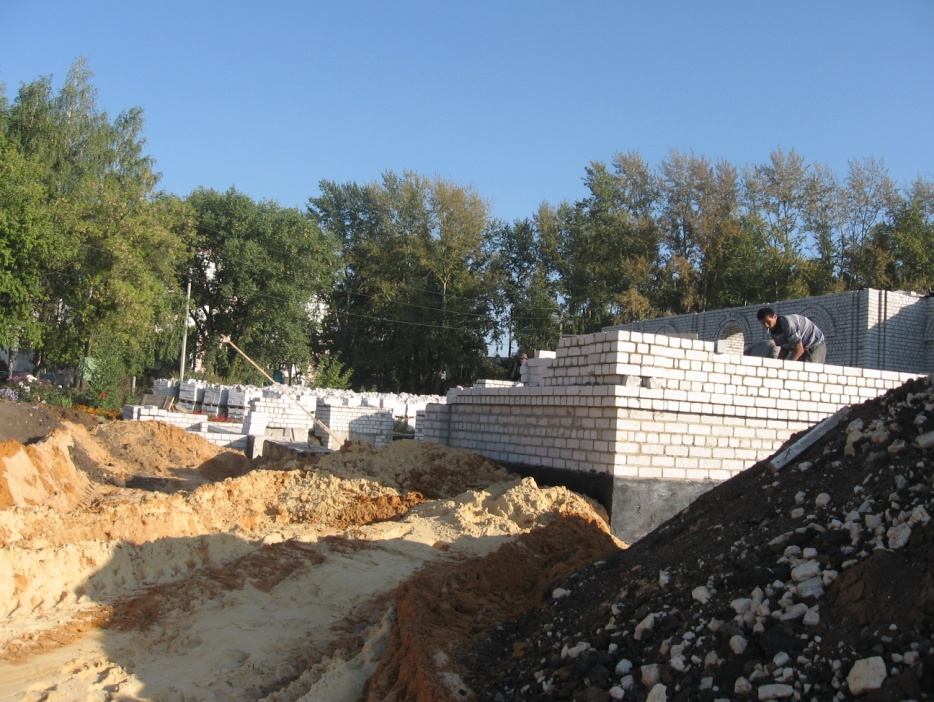 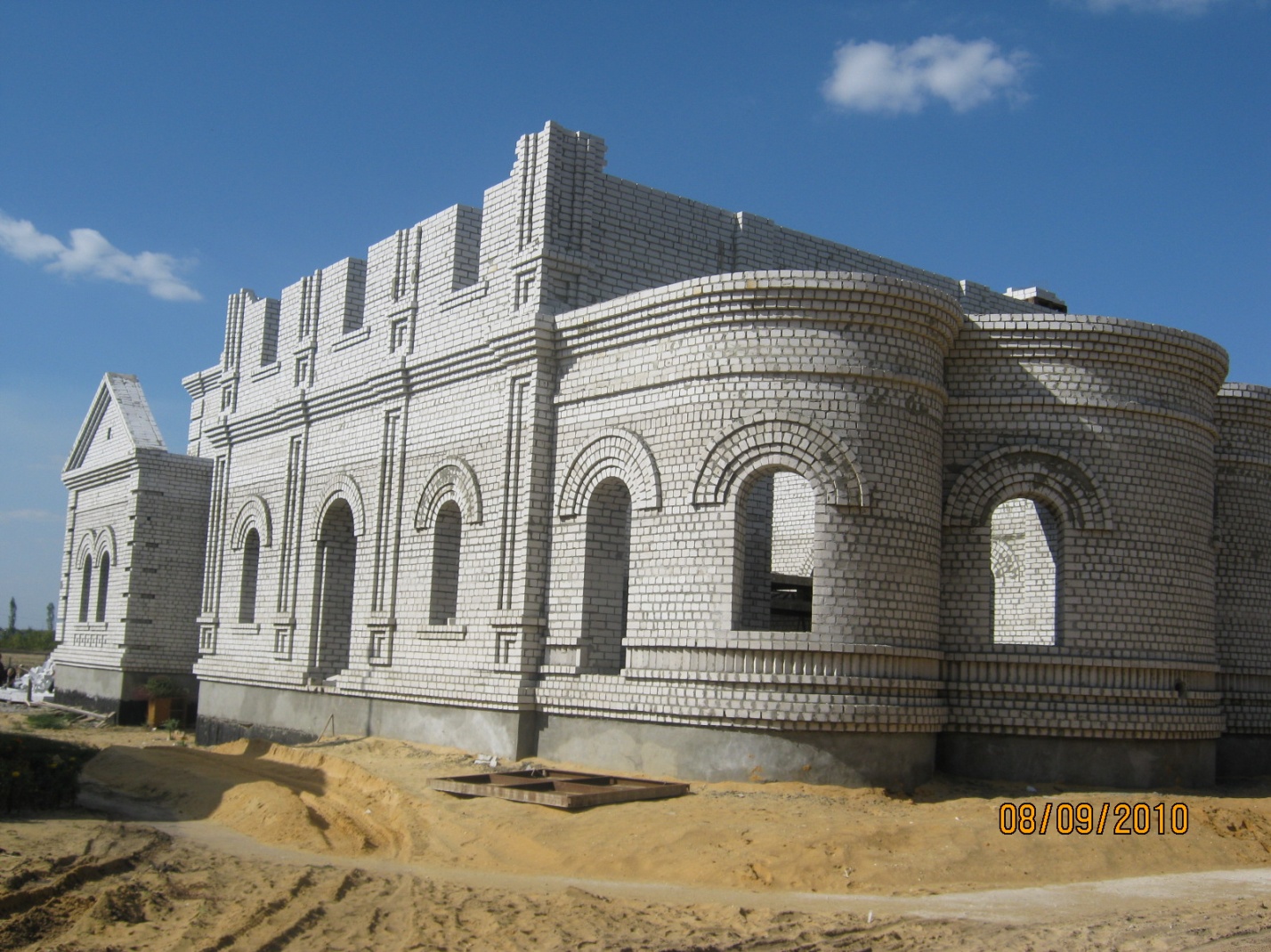 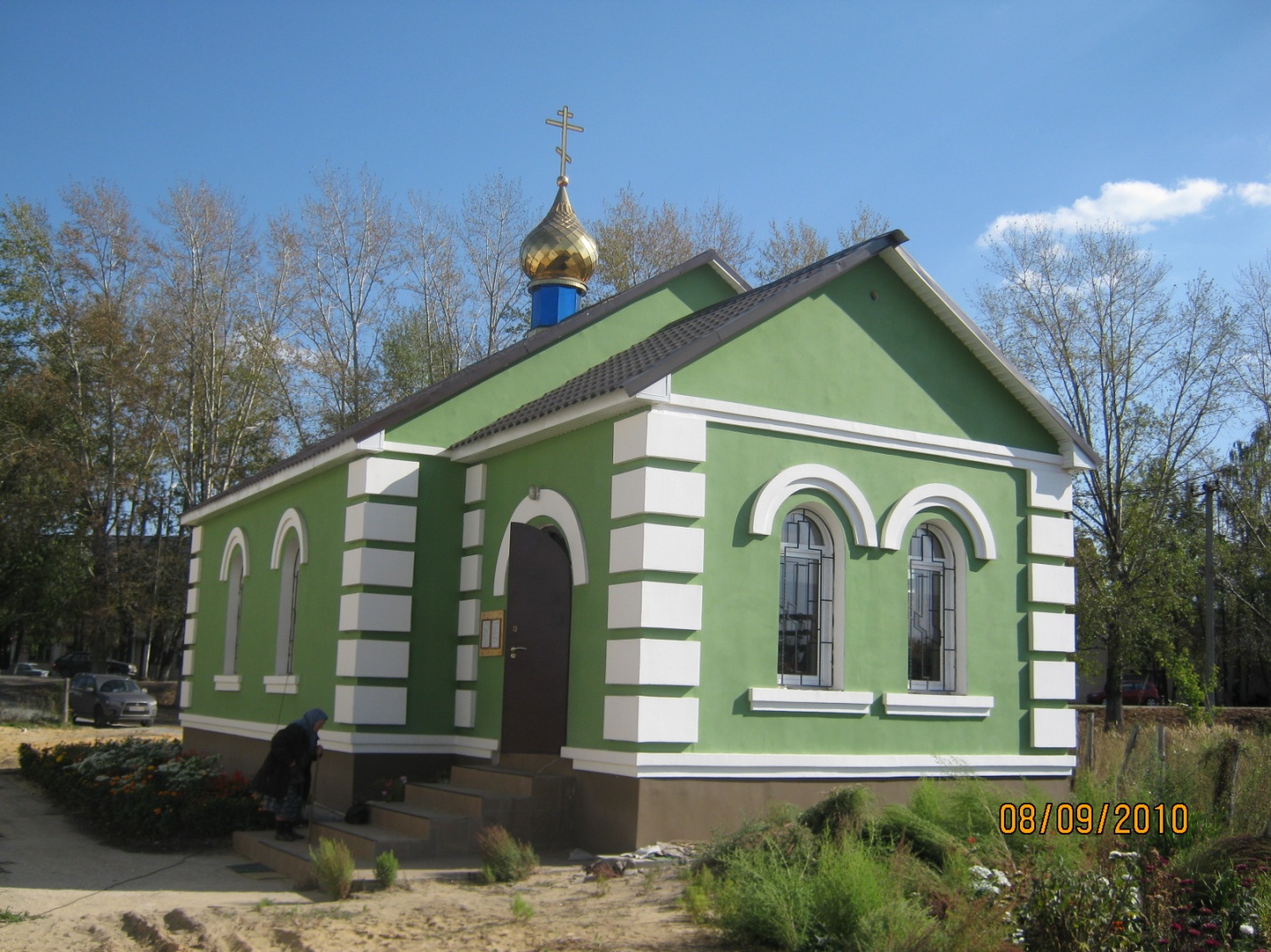 Крестильный храм.Наполовину возведённые стены основного храма.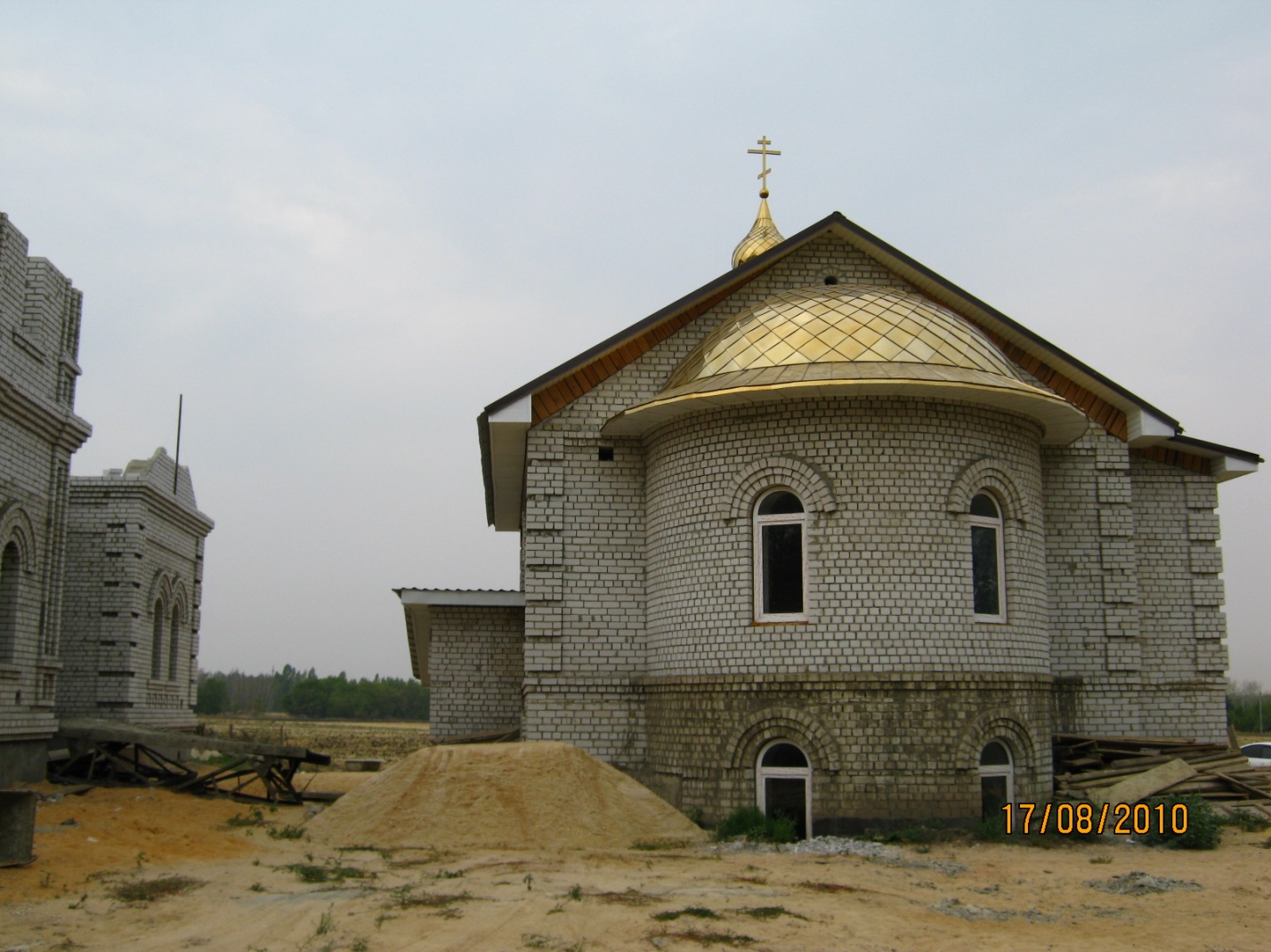 Проводится отделка воскресной школы. Богослужение в часовне.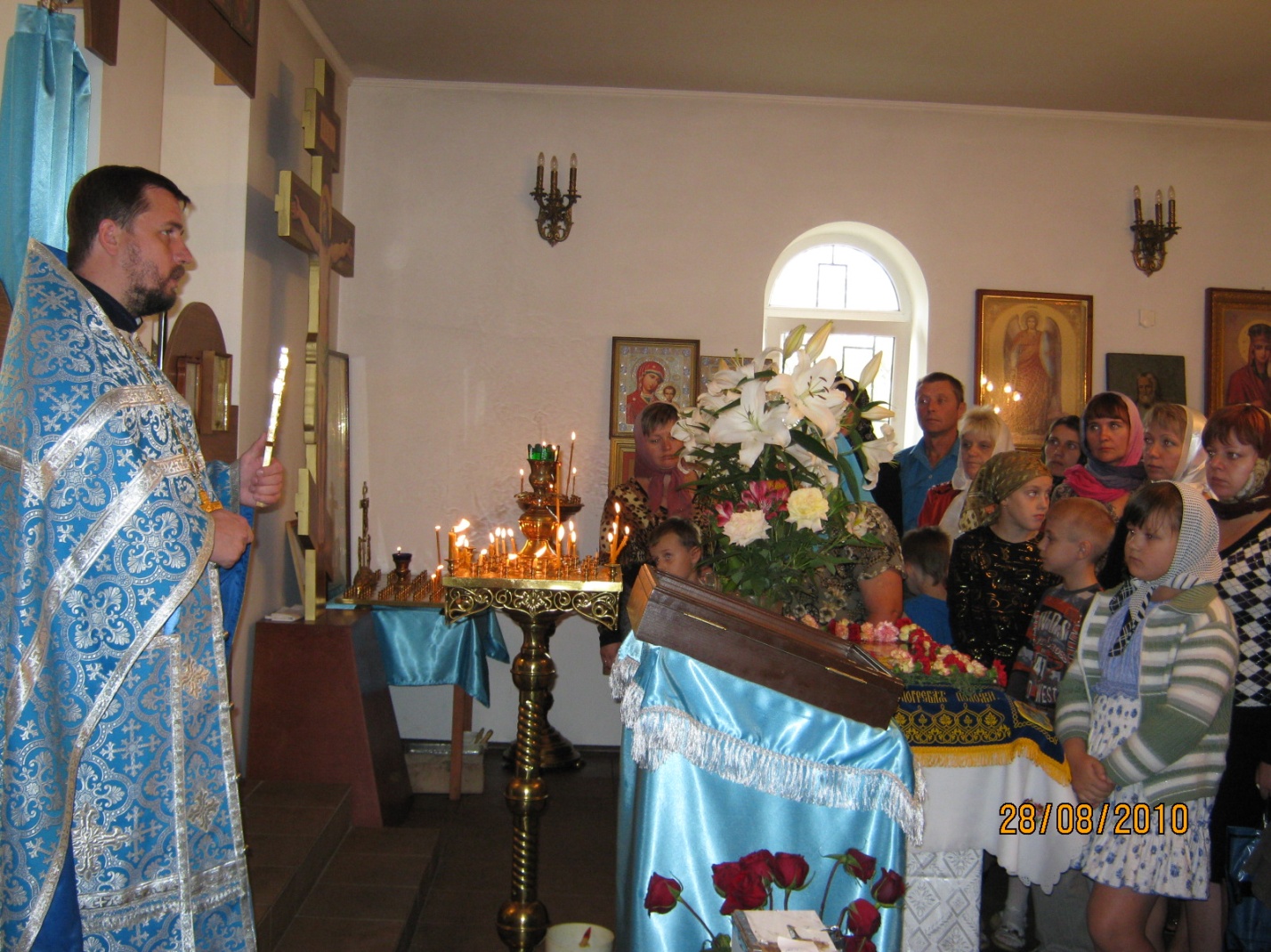 Нынешний вид храма.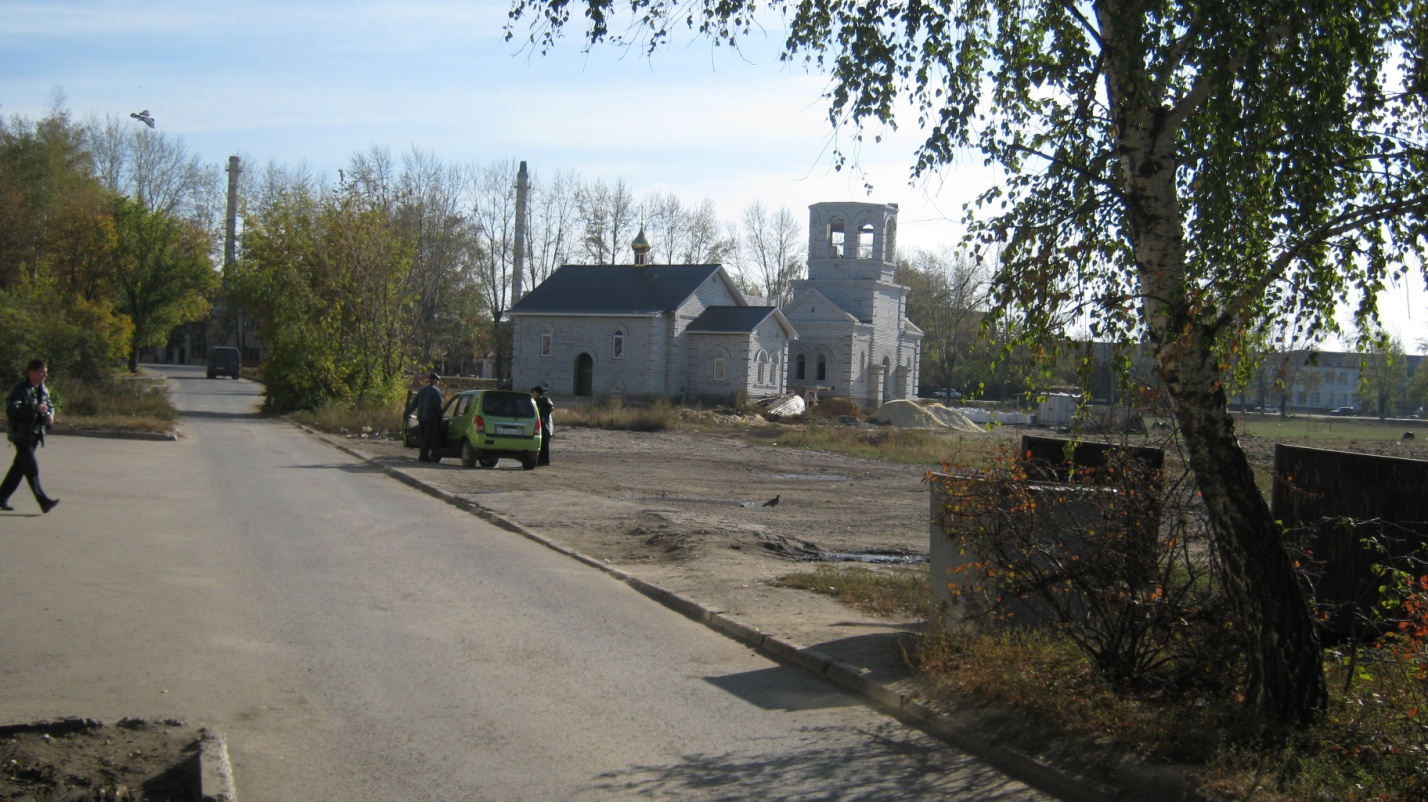 